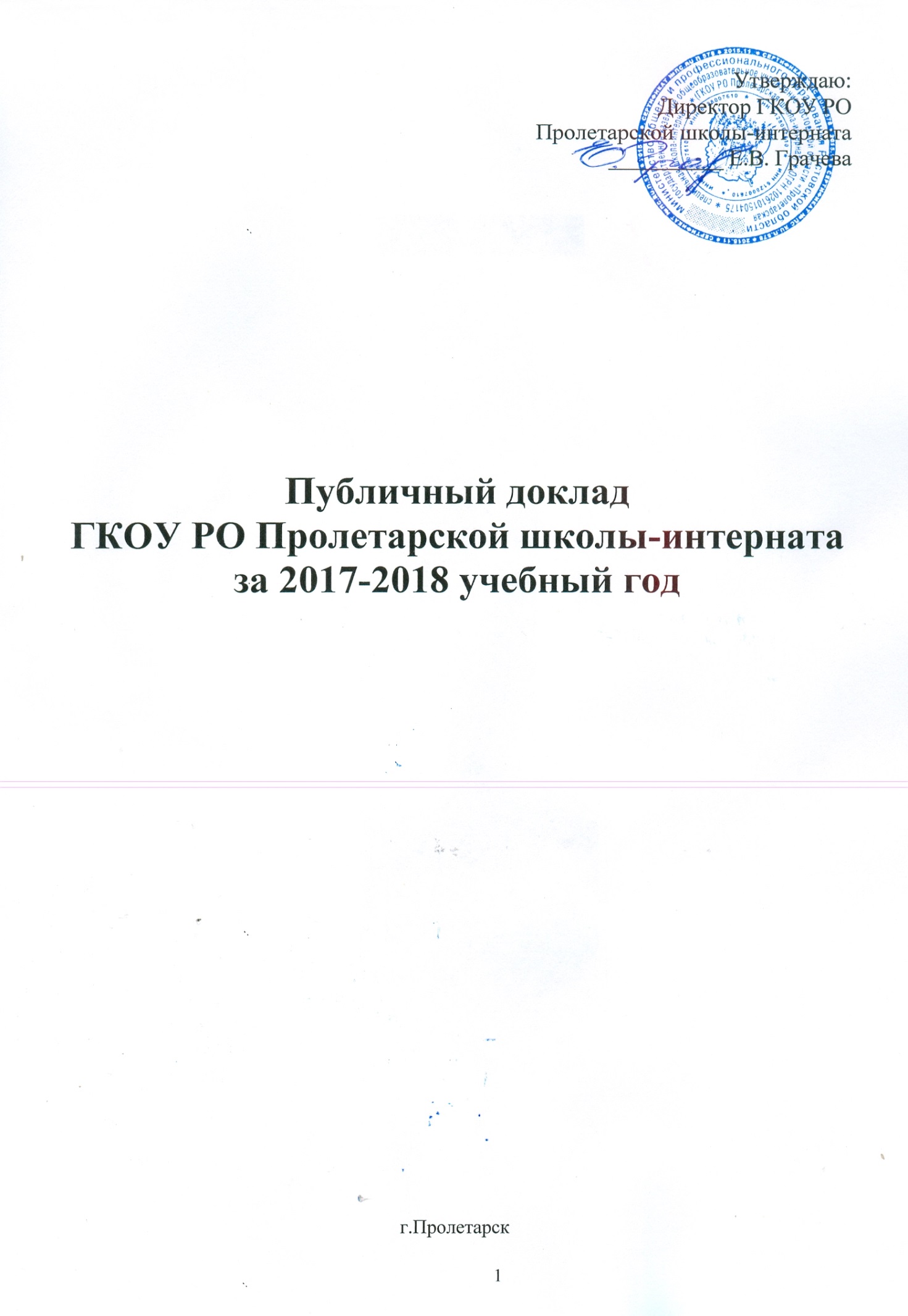 СОДЕРЖАНИЕАналитическая частьПубличный доклад ГКОУ РО Пролетарской школы-интерната подготовлен в соответствии со следующими нормативно-правовыми актами:  - письмом Министерства образования и науки РФ от 28.10.2010 года № 13-312 «О подготовке Публичных докладов (вместе с "Общими рекомендациями по подготовке Публичных докладов региональных (муниципальных) органов управления образованием и образовательных учреждений")»;- Постановлением Правительства Российской Федерации № 582 от 10.07.2013 «Об утверждении Правил размещения на официальном сайте образовательной организации в информационно-телекоммуникационной сети «Интернет» и обновления информации об образовательной организации.Основными целями Публичного доклада являются:- обеспечение информационной основы для организации диалога и согласования интересов всех участников образовательной деятельности, включая представителей общественности;- обеспечение прозрачности функционирования образовательного учреждения;- информирование потребителей образовательных услуг о приоритетных направлениях развития образовательного учреждения, планируемых мероприятиях и ожидаемых результатах деятельности.Особенности Публичного доклада:- аналитический характер текста, предполагающий представление фактов и данных, а также их оценку и обоснование тенденций развития;- ориентация на широкий круг читателей, что определяет доступный стиль изложения и презентационный тип оформления;- регулярность предоставления Публичного доклада (раз в год не позднее 1 августа).Публичный доклад подготовлен в соответствии со следующими требованиями:- актуальность - информация должна соответствовать интересам и информационным потребностям целевых групп;- достоверность - информация должна быть точной и обоснованной;- необходимость и достаточность - приводимые данные и факты должны служить исключительно целям обоснования или иллюстрации определенных тезисов и положений публичного доклада. Дополнительная информация может быть приведена в приложении.1.Общая характеристика учреждения1.1. Сведения о ГКОУ РО Пролетарской школе-интернатеУчредителем и собственником имущества учреждения является Ростовская область. Функции и полномочия учредителя учреждения осуществляет в рамках своей компетенции, установленной нормативно-правовыми актами Ростовской области, министерство общего и профессионального образования Ростовской области. Учреждение находится в ведении министерства общего и профессионального образования Ростовской области.Учреждение является юридическим лицом. Учреждение является некоммерческой организацией. Организационно-правовая форма учреждения – учреждение. Учреждение является государственным учреждением казенного типа. Учреждение не имеет извлечения прибыли в качестве основной цели своей деятельности. Учреждение является образовательным учреждением общеобразовательного типа. Учреждение филиалов, представительств не имеет.Предметом деятельности и целями создания учреждения являются:реализация адаптированных основных общеобразовательных программ начального общего, основного общего образования для лиц с ограниченными возможностями здоровья (с умственной отсталостью, с РАС);реализация дополнительных общеразвивающих программ;обеспечение интеллектуального, личностного и физического развития обучающихся с ограниченными возможностями здоровья (с умственной отсталостью, с РАС);воспитание гражданственности, патриотизма, трудолюбия, уважения к правам и свободам человека, любви к окружающей природе, Родине, семье;приобщение обучающихся с ограниченными возможностями здоровья (с умственной отсталостью, с РАС) к общечеловеческим ценностям;содержание воспитанников с ограниченными возможностями здоровья (с умственной отсталостью, с РАС) в учреждении, осуществление присмотра и ухода за учащимися с ограниченными возможностями здоровья (с умственной отсталостью, с РАС);Исчерпывающий перечень основных видов деятельности учреждения:реализация адаптированных основных общеобразовательных программ начального общего, основного общего образования для лиц с ограниченными возможностями здоровья (с умственной отсталостью, с РАС);содержание воспитанников учреждении;осуществление присмотра и ухода за учащимися;оказание первичной медико-санитарной помощи в порядке, установленном законодательством в сфере охраны здоровья.Финансовое обеспечение деятельности учреждения осуществляется за счет средств областного бюджета Ростовской области на основании бюджетной сметы в соответствии с законодательством Российской Федерации и Ростовской области.Школа-интернат обеспечивает обучающимся условия для обучения, воспитания, социальной адаптации и интеграции в общество. Эти сложные задачи решаются на основе правильной организации всего школьного режима и индивидуальной коррекционной работы с обучающимися, направленной на коррекцию психофизических недостатков.1.2. Характеристика контингента обучающихсяВ 2017-2018 учебном году в школе-интернате  обучение осуществлялось в 9-ти классах, в которых  обучались и воспитывались 85 обучающихся из них:65 обучающихся, находящихся на полном государственном обеспечении (ПГО), проживающих в интернате;6 – приходящих, обучающихся в ГПД (группы продленного дня до 18.00);14 – обучающихся на дому. Распределение обучающихся по классам1.3. Основные позиции плана (программы) развития образовательного учреждения (приоритеты, направления, задачи, решавшиеся в отчетном году)В отчетном периоде работа ГКОУ РО Пролетарской школы-интерната строилась в соответствии с Программой развития образовательного учреждения на 2018-2020, в которой определены следующие задачи и приоритетные направления:Задачи:Создание условий для реализации поэтапного введения федерального государственного образовательного стандарта обучающихся с ограниченными возможностями здоровья, с интеллектуальными нарушениями.Создание и применение методики оценки эффективности коррекционно-развивающей образовательной деятельности на основе реализации принципов единства диагностики и коррекции, динамического наблюдения за развитием каждого ребенка.Формирование принципиально новой системы образования, ключевой характеристикой которой становится не только передача знаний и технологий, но и формирование личностных, регулятивных коммуникативных компетентностей.Вовлечение обучающихся в исследовательские проекты, творческие занятия, спортивные мероприятия, в ходе которых они учатся понимать и осваивать новое, быть открытыми, способными выражать собственные мысли, уметь принимать решения и помогать друг другу.Улучшение материальных, кадровых и методических условий социально-бытовой подготовки, коррекционно-развивающего обучения и воспитания,  трудового обучения обучающихся.Повышение эффективности коррекционно-развивающей работы через дифференциацию и индивидуализацию обучения, взаимодействие  педагогов разных специальностей и медицинских работников.Совершенствование социально-психологической поддержки и психолого-медико-педагогического сопровождения обучающихся.Активизация деятельности родителей по воспитанию  детей, обучающихся в школе-интернате.Приоритетные направления:Формирование современной образовательной инфраструктуры, создание условий для реализации ФГОС обучающихся с ОВЗ, с умственной отсталостью (интеллектуальными нарушениями). Создание комфортных условий для жизни, воспитания, обучения и всестороннего развития детей. Расширение сферы партнёрских отношений.Совершенствование профессиональной компетентности педагогов.  Повышение квалификации педагогов в рамках курсовой подготовки по проблемам: Коррекционная направленность воспитания и обучения  детей в условиях внедрения ФГОС обучающихся с ОВЗ; Методология и технология реализации ФГОС обучающихся с ОВЗ. Профессиональная переподготовка педагогических работников в соответствии с профессиональным стандартом педагога. Развитие педагогического потенциала. Кадровый ресурс как условие развития школы-интерната.Совершенствование качества образования. Учебно-методическое обеспечение процесса обучения и воспитания: разработка АОП, АООП, адаптированных рабочих программ по предметам, СИПР.Совершенствование системы диагностико-мониторинговой деятельности школы-интерната. Создание и применение методики оценки эффективности коррекционно-развивающей образовательной деятельности на основе реализации принципов единства диагностики и коррекции, динамического наблюдения за развитием каждого ребенка.Создание психологического и физиологического комфорта пребывания ребенка в школе-интернате. Совершенствование профилактической и лечебно-оздоровительной работы, медицинское просвещение.Совершенствование воспитательной системы. Организация внеурочной и досуговой деятельности; создание условий для развития способностей детей и создание творческой среды для самореализации обучающихся. Духовно-нравственное воспитание. Социализация  воспитанников.Развитие системы трудового обучения в целях профессионального самоопределения. Реализация программ развития социальных и трудовых навыков, способности к адаптации и интеграции в общество. Проведение профориентационных мероприятий. Организация сопровождения инклюзивного образования обучающихся с умственной отсталостью (интеллектуальными нарушениями) в общеобразовательных школах Веселовского, Егорлыкского, Сальского, Пролетарского и Целинского районов, Ростовской области. Реализация инновационного образовательного проекта «Модель организации ресурсного центра  по сопровождению инклюзивного образования  обучающихся с умственной отсталостью (интеллектуальными нарушениями)».Развитие информационного пространства школы-интерната на основе внедрения ИКТ-технологий.1.4. Структура управления и органы государственно-общественного                            управления и самоуправления.Управляющая система ГКОУ РО Пролетарской школы-интерната представлена персональными (директор, заместитель директора по УВР, заместитель директора по ВР, заместитель директора по АХЧ) и коллегиальными органами управления (общее собрание (конференция) работников учреждения, педагогический совет, попечительский совет). Деятельность управления школы-интерната регламентируется локальными нормативными актами и Уставом учреждения, разработаны и выполняются должностные инструкции. Управление школой осуществляется на основе процессов планирования, организации, мотивации и контроля по достижению целей учреждения. Ежегодное планирование деятельности школы по всем направлениям осуществляется педагогическим коллективом, администрацией школы-интерната на основе анализа деятельности. Перспективное планирование определяется адаптированной основной образовательной программой и программой развития школы-интерната. Организация учебной деятельности, режима работы школы-интерната осуществляется в соответствии с нормативными документами - федеральными, региональными и школьными.Контроль деятельности осуществляется на основе системы внутришкольного контроля. Для определения степени удовлетворенности качеством и доступностью образовательных услуг в ГКОУ РО Пролетарской школе-интернате ежегодно, по окончании календарного года, в срок до 31 декабря, и по окончании учебного года, в срок до 25 июня, проводится опрос родителей (законных представителей), по результатам такого мониторинга администрация учреждения получает объективную информацию о степени удовлетворенности качеством и доступностью образовательных услуг предоставляемых школой-интернатом.Кроме того учредителем ежегодно проводится оценка показателей эффективности оказания государственных услуг (рейтинг) государственных общеобразовательных организаций, реализующих адаптированные основные образовательные программы для обучающихся с ограниченными возможностями здоровья. Так по итогам 2017 ГКОУ РО Пролетарская школа-интернат заняла почетное III место в вышеуказанном рейтинге из 29 возможных.      Существующие методы управления и контроля эффективно воздействуют на повышение качества предоставления услуг учреждением.В течение учебного года состоялось 9 заседаний педагогического совета, на которых обсуждались вопросы, касающиеся повышения качества образования за счет применения новых информационных технологий, духовно-нравственного воспитания как приоритетного направления в образовании, разработки учебных и дидактических материалов, совершенствования работы по индивидуальному сопровождению образовательной деятельности, совершенствования форм и методов организации урока и воспитательских занятий и др.По плану методической работы школы было проведено 5 заседаний методического совета. На заседаниях рассматривались вопросы согласования рабочих программ по предметам, вопросы качественной подготовки к итоговой аттестации, обсуждались графики проведения предметных недель, вопросы реализации плана методической работы, вопросы повышение компетенции учителей и воспитателей в области коррекционного обучения, специальной психологии, дефектологии и др.2. Особенности образовательной деятельности2.1. Характеристика образовательных программВ отчетном периоде в ГКОУ РО Пролетарской школе-интернате осуществлялась реализация адаптированных основных общеобразовательных программ начального общего, основного общего образования для лиц с ограниченными возможностями здоровья (умственной отсталостью, интеллектуальными нарушениями, РАС).Учебные планы школы-интерната на 2017-2018 учебный год были составлены на основании Базисного учебного плана, утвержденного приказом Министерства образования РФ от 10.04.2002 №29/2065-п «Об утверждении учебных планов специальных (коррекционных) образовательных учреждений для обучающихся, воспитанников с отклонениями в развитии»,  для обучающихся  3-9 классов, Примерного учебного плана образования для общеобразовательных учреждений Ростовской области, реализующих адаптированные основные общеобразовательные программы для детей с умственной отсталостью (интеллектуальными нарушениями), вариант 1, вариант 2, утвержденного приказом Министерством образования Ростовской области от 09.06.2016 №429 «Об утверждении примерных региональных учебных планов начального общего образования в рамках ФГОС для обучающихся с ограниченными возможностями здоровья и умственной отсталостью (интеллектуальными нарушениями).При составлении учебного плана соблюдалась преемственность между уровнями обучения и классами, сбалансированность между предметными циклами, отдельными предметами. Учебные планы предусматривают девятилетний срок обучения как наиболее оптимальный для получения обучающимися с ограниченными возможностями здоровья (умственной отсталостью, интеллектуальными нарушениями) общего образования, профессионально-трудовой подготовки, необходимой для их социальной адаптации и реабилитации. Федеральный компонент включает в себя перечень обязательных образовательных компонентов (учебных предметов, курсов, дисциплин), минимальное количество часов на их изучение и представлен следующими предметами:русский язык (1-2 классы);чтение (1-2 классы);речевая практика (1-2 классы);мир природы и человека (1-2 классы);  чтение и письмо (3-9 классы);письмо и развитие речи (3- 9 классы);математика (1-9 классы);природоведение (5 класс);биология (6-9 классы);география (6-9 классы);история Отечества (7-9 классы);обществоведение (8-9 классы);изобразительное искусство (1-7 классы);музыка и пение (1-7 классы);физическая культура (1-9 классы);ручной труд (1-4 классы);профессионально-трудовое обучение (4-9 классы).Учебные  планы школы-интерната обеспечивают выполнение гигиенических требований к режиму образовательной деятельности, установленных постановлением Главного государственного санитарного врача Российской Федерации от 10 июля 2015 года № 26  «Об утверждении САНПИН 2.4.2.3286-15" Санитарно – эпидемиологических  требований  к условиям и организации обучения и воспитания в организациях,  осуществляющих образовательную деятельность по адаптированным общеобразовательным программам для обучающихся с ограниченными возможностями здоровья»  и предусматривает:                                                                                                                                     4-летний нормативный срок освоения образовательных программ начального общего образования для 1-4 классов;5-летний нормативный срок освоения образовательных программ основного общего образования для 5-9 классов;Устанавливается следующая продолжительность учебного года:2-4 классы – не менее 34 учебных недель;5-9 классы – не менее 34 учебных недель (не включая летний экзаменационный период в                   9 классе).Учебный план школы-интерната состоит из двух частей: обязательной части и части, формируемой участниками образовательных отношений.Обязательная часть учебного плана отражает содержание образования, которое обеспечивает достижение важнейших целей современного образования обучающихся с умственной отсталостью (интеллектуальными нарушениями):формирование жизненных компетенций, обеспечивающих овладение системой социальных отношений и социальное развитие обучающегося, а также его интеграцию в социальное окружение;формирование основ духовно-нравственного развития обучающихся, приобщение их к общекультурным, национальным и этнокультурным ценностям;формирование здорового образа жизни, элементарных правил поведения в экстремальных ситуациях.Часть базисного учебного плана, формируемая участниками образовательных отношений, обеспечивает реализацию особых (специфических) образовательных потребностей, характерных для данной группы обучающихся, а также индивидуальных потребностей каждого обучающегося. Организация занятий по направлениям внеурочной деятельности является неотъемлемой частью образовательной деятельности в общеобразовательной организации. С целью углубленного изучения истории нашего государства и развития патриотизма, увеличено количество часов по предмету история Отечества в 8-9 классах на 1 час. С целью формирования познавательной самостоятельности обучающихся в 7 классе введен факультативный курс «Увлекательный мир компьютера» в количестве 1 часа в неделю. Деление классов по группам осуществляется при изучении СБО в 5-9 классах и трудового обучения в 4-9 классах в соответствии с возможностями и интересами обучающихся.Для  удовлетворения  биологической  потребности в движении обучающихся  в 7-9 классах проводятся 3 урока физкультуры. Третий час отводится непосредственно для организации подвижных  игр на свежем воздухе. При организации, планировании и проведении третьего часа физической культуры в школе-интернате в полной мере используется возможность спортивного зала и спортивных площадок. Возможность проведения занятий физической культурой на открытом воздухе, а также подвижных игр определяется по совокупности показателей метеоусловий. В дождливые, ветреные и морозные дни занятия физической культурой проводят в зале. Учитывается состояние здоровья обучающихся и деление их в зависимости от состояния здоровья на две  группы: основную  и специальную медицинскую (письмо Министерства образования и науки Российской Федерации от 31.10.2003 № 13-51-263/123 «Об оценивании и аттестации учащихся, отнесенных по состоянию здоровья к специальной медицинской группе для занятий физической культурой»).Региональный компонент содержания образования реализуется посредством его интеграции в учебные курсы. На начальном этапе обучения в процессе изучения учебного курса «Чтение и развитие речи» реализуется модуль «Сказки донского края». В 6-9 классах в рамках образовательной области «Обществознание» реализуются учебные модули «История создания города», «Их имена носят улицы нашего поселка», «История Первой Конной армии и ее героев». В ходе профессионально-трудового обучения изучается блок «Обычаи и обряды родного края» (6 класс). На уроках ручного труда в 4 классе изучается тема «Изготовление кукол и утвари родного края»,   в ходе уроков столярного дела в 5-9 классах – раздел «Казачья утварь». В рамках образовательной области «Искусство» в курсах «Музыка» (5 класс) и ИЗО (6класс) изучаются разделы «Моя малая родина», «Народное песнопение».   Для расширения знаний о природе  и  истории в образовательную область «Естествознание  и  Обществознание» в дополнение к учебным предметам «Природоведение» (5 класс), «Биология» (6-9 классы) и «Истории  Отечества» (7-9 класс) введен факультативный курс «Доноведение», реализуемый в 5 классе из расчета 1 час в неделю. В ходе этого  занятия формируется  представления о  природе,  исторических  событиях   и  личностях  Донского  края,  о  жизненном  укладе, обрядах  в  Ростовской  области.Содержание коррекционно-развивающей области учебного плана представлено индивидуальными и групповыми коррекционными занятиями, составляющими третью часть учебного плана, которые реализуются учебными курсами «Логопедия», ЛФК, развитие психических и сенсорных процессов, развитие устной речи, ритмика, предметно-практическое действие, веселые пальчики, СБО. В адаптированных программах принцип коррекционной   направленности является ведущим. В них конкретизированы пути и средства исправления недостатков общего, речевого, физического и нравственного воспитания детей с ограниченными возможностями здоровья в процессе овладения каждым учебным предметом, а также в процессе трудового обучения. Учебно-методическое обеспечение образовательной деятельности представлено  учебниками, утвержденными федеральными перечнями учебников, рекомендованными или допущенными к использованию в образовательной детеятельности Министерством образования и науки Российской Федерации, а также,  учебными пособиями, дополняющие учебники.  Содержание учебников  и учебных пособий соответствует  требованиям программ для специальных (коррекционных) образовательных учреждений VIII вида, а также требованиям ФГОС образования обучающихся с умственной отсталостью (интеллектуальными нарушениями).  Для учащихся 5-9 классов предусмотрена трудовая практика по профилю обучения. Летняя трудовая практика проводится в 5-7 классах (в течение 10 дней), в 8-9 классах  (в течение 20 дней) по окончании учебного года на базе школы.Обучение на дому по медицинским показаниям в отчетном периоде организовано для 14 обучающихся.2.2 Образовательные технологии и методы обучения, используемые                                              в образовательной деятельностиОдной из основных задач ГКОУ РО Пролетарской школы-интерната является обеспечение успешной социализации детей с ограниченными возможностями здоровья, детей инвалидов, детей сирот, находящихся в трудной жизненной ситуации.У детей с интеллектуальными нарушениями сочетаются нарушения развития разных сфер: эмоциональной, интеллектуальной, речевой, двигательной, сенсорной. При работе с такой категорией детей обучение строится с учетом их возрастных и психофизических особенностей. Основной целью воспитания и обучения детей с ОВЗ является коррекция отклонений в развитии путем снижения зависимости ребенка от посторонней помощи, активизирование его активности, адаптация к окружающей и социальной среде.Для достижения наилучшего результата, в работе с детьми с ОВЗ в школе-интернате используются такие технологии как:• Объяснительно-иллюстративные технологии;• Технологии компенсирующего обучения;• Индивидуальный и дифференцированный подход;• Игровые технологии;• Личностно-ориентированные технологии;• Технологии дифференциации и индивидуализации обучения;• Технологии компенсирующего обучения;• Информационно-коммуникационные технологии;• Здоровьесберегающие технологии.Объяснительно-иллюстративные технологии применяются в классно-урочной системе и во внеклассной работе. Результатом их применения является экономия времени, сохранение сил учителя и учащихся облегчение понимания сложных знаний.Технологии компенсирующего обученияК компенсирующим элементам (средствам) реабилитационного пространства относят в первую очередь: любовь к ребенку (забота, гуманное отношение, душевное тепло и ласка); понимание детских трудностей и проблем; принятие ребенка таким, какой он есть, со всеми его достоинствами и недостатками, сострадание, участие, необходимую помощь, обучение элементам саморегуляции (учись учиться, учись владеть собой). Это имеет еще более важное значение при работе с детьми-сиротами, детьми из неполных и неблагополучных семей, часто простое ласковое прикосновение успокаивает ребенка и активизирует его учебную деятельность.Не меньшее значение имеют различные виды педагогической поддержки в усвоении знаний:• обучение без принуждения (основанное на интересе, успехе, доверии);• урок как система реабилитации, в результате которой каждый ученик начинает чувствовать и сознавать себя способным действовать разумно, ставить перед собой цели и достигать их;• адаптация содержания, очищение учебного материала от сложных подробностей и излишнего многообразия;• одновременное подключение слуха, зрения, моторики, памяти и логического мышления в процессе восприятия материала;• использование ориентировочной основы действий (опорных сигналов);• дополнительные упражнения;• оптимальность темпа с позиции полного усвоения и др.Коррекционно-развивающие технологии, содержат в себе сочетание инновационных технологий с традиционными методами и формами обучения, что дает новый эффект в совершенствовании учебного процесса, а следовательно, сама учебная деятельность учащихся, их знания приобретают новые качества.Игровые технологии -развивают возможности для формирования личности обучающихся, который осуществляется средствами разумной организации разносторонней игровой деятельности, доступной каждому ребенку, с учетом психофизических возможностей, путем осуществления специальных игровых программ, имеющих как общеразвивающий, так и специализированный характер. Игровые приемы, используемые на уроках и во внеурочной деятельности, позволяют учащимся раскрыть и активизировать свои способности; усиливают интерес к изученным предметам, побуждают к решению учебных задач, увлекают школьников и дают высокие результаты в обучении и воспитании.Разнообразие приемов и методов повышает познавательный интерес учащихся к учению, умственную активность, снижает утомляемость. Игровые приемы оказывают помощь учителю в организации увлекательной работы с детьми, развитии творческой активность, учебной мотивации учащихся.Уровень обучения и воспитания в школе в значительной степени определяется тем, насколько педагогический процесс ориентирован на психологию возрастного и индивидуального развития ребенка. Это предполагает психолого-педагогическое изучение школьников на протяжении всего периода обучения с целью выявления индивидуальных вариантов развития, творческих способностей каждого ребенка, укрепления его собственной позитивной активности, раскрытия неповторимости его личности, своевременной помощи при отставании в учебе или неудовлетворительном поведении. Особенно важно это в младших классах школы, когда только начинается целенаправленное обучение человека, когда учеба становится ведущей деятельностью, в лоне которой формируются психические свойства и качества ребенка, прежде всего познавательные процессы и отношение к себе как субъекту познания (познавательные мотивы, самооценка, способность к сотрудничеству и пр.).Информационно-коммуникационные технологии. Чтобы идти в ногу со временем, обучающимся с ОВЗ необходимо овладеть основами компьютерной грамотности. Активное использование на уроках компьютерных приложений позволяет делать учебный процесс более увлекательным и доступным. Применение информационно-коммуникационных технологий в коррекционной работе предоставило возможность сделать следующие выводы:• компьютерные средства обучения становятся необходимыми средствами обучения детей с ОВЗ;• использование ИКТ побуждает ребенка к знаниям, содействует повышению речевой и познавательной активности;• способствует коррекции речевых нарушений и развитию высших психических функций ;• повышается самооценка ребенка.Здоровьесберегающие технологии.Приоритетная задача современного коррекционного образования – это сохранение и укрепление здоровья детей. Главной целью здоровьесберегающих образовательных технологий является формирование у ребенка с ограниченными возможностями здоровья, знаний, умений, навыков необходимых для обеспечения здорового образа жизни, воспитывая при этом культуру здоровья.При выборе здоровьесберегающих технологий для ребенка с ОВЗ учитывается программа, реальные условия, а также заболевание каждого конкретного ребенка. Обучение ребенка с ОВЗ с использованием здоровьесберегающих технологий имеет немаловажное значение для развития и их реабилитации в обществе. Этот вид технологий предполагает проведение во время занятий физминуток, дыхательной гимнастики, зрительной гимнастики, пальчиковой гимнастики, релаксации. Двигательная активность детей с ОВЗ должна быть правильно организована и только в этом случае она сыграет большую роль в развитии и здоровье детей.Таким образом, в результате применения данных видов технологий в процессе обучения у детей с ОВЗ возрастает самооценка, происходит коррекция психических процессов, развиваются умения и навыки, которые способствуют в дальнейшем социальной адаптации.Однако внедрение современных образовательных и информационных технологий не означает, что он полностью заменяет традиционную методику преподавания, а будут являться ее составной частью. Ведь педагогическая технология – это совокупность методов, методических приемов, форм организации учебной деятельности, основывающихся на теории обучения и обеспечивающих планируемые результаты.2.3. Виды внеклассной, внеурочной деятельностиВнеурочная деятельность в аспекте федеральных государственных образовательных стандартов общего образования понимается как образовательная деятельность, осуществляемая в формах, отличных от классно-урочной, и направленная на достижение планируемых результатов освоения обучающимися основных образовательных программ общего образования.В научно-методической литературе внеурочная деятельность рассматривается как проявляемая вне уроков активность детей, обусловленная в основном их интересами и потребностями, направленная на познание и преобразование себя и окружающей действительности, играющая при правильной организации важную роль в развитии учащихся и формировании ученического коллектива.Целью внеурочной деятельности является содействие интеллектуальному, духовно-нравственному, социальному и физическому развитию обучающихся, создание условий для приобретения обучающимися с ограниченными возможностями здоровья позитивного социального опыта в образовательном учреждении и за его пределами, проявления инициативы, самостоятельности, ответственности, применения полученных знаний и умений в реальных жизненных ситуациях.В соответствии с учебным планом ГКОУ РО Пролетарской школы-интерната, реализующей адаптированные основные общеобразовательные программы для детей с умственной отсталостью (интеллектуальными нарушениями) с 9-летним сроком обучения (ФГОС, вариант 1, срок обучения 9 лет) на 2018-2019 учебный год в часть, формируемую участниками образовательных отношений, входит внеурочная деятельность.Организация занятий по направлениям внеурочной деятельности является неотъемлемой частью образовательной деятельности. Внеурочная деятельность организуется по направлениям развития личности (коррекционно-развивающее, нравственное, социальное, общекультурное, спортивно-оздоровительное).Коррекционно-развивающее направление является обязательным и представлено коррекционно-развивающими занятиями: ритмикой, логопедическими и психокоррекционными занятиями.Выбор коррекционно-развивающих курсов для индивидуальных и групповых занятий, их количественное соотношение может осуществляться образовательным  учреждением самостоятельно, исходя из психофизических особенностей обучающихся с умственной отсталостью на основании рекомендаций психолого-медико-педагогической комиссии и индивидуальной программы реабилитации инвалида. На реализацию коррекционно-развивающей области отводится до 6 часов в неделю от общего количества часов, предусмотренных на внеурочную деятельность. Выбор других направлений внеурочной деятельности и распределение на них часов самостоятельно осуществляется образовательным учреждением в рамках общего количества часов, предусмотренных учебным планом.Чередование учебной и внеурочной деятельности определяется образовательным учреждением самостоятельно. Продолжительность перемены между урочной и внеурочной деятельностью составляет не менее 30 минут.В соответствии с учебным планом ГКОУ РО Пролетарской школы-интерната реализующей адаптированные основные общеобразовательные программы для детей с умственной отсталостью (интеллектуальными нарушениями)  (ФГОС, вариант 2, срок обучения 10 лет) на 2018-2019 учебный год программа внеурочной деятельности, направлена на социально-эмоциональное, спортивно-оздоровительное, творческое, нравственное, познавательное, общекультурное развитие личности средствами физического, нравственного, эстетического, трудового воспитания. Внеурочная деятельность также направлена на расширение контактов обучающихся с обычно развивающимися сверстниками и взаимодействие с разными людьми.Программа внеурочной деятельности предусматривает организацию и проведение специальных внеурочных мероприятий, направленных на развитие личности обучающихся, конкурсы, выставки, таких как: игры, экскурсии, занятия в кружках по интересам, творческие фестивали и, соревнования («веселые старты», олимпиады), праздники, лагеря, походы, реализация доступных проектов и др.Внеурочная деятельность, должна способствовать социальной интеграции обучающихся путем организации и проведения мероприятий, в которых предусмотрена совместная деятельность обучающихся с умственной отсталостью (интеллектуальными нарушениями) и обучающихся, не имеющих каких-либо нарушений развития, из различных организаций. Виды совместной внеурочной деятельности необходимо подбирать с учетом возможностей и интересов как обучающихся с нарушениями развития, так и их обычно развивающихся сверстников. Для результативного процесса интеграции в ходе внеурочных мероприятий важно обеспечить условия, благоприятствующие самореализации и  успешной совместной деятельности для всех ее участников.  Задачи и мероприятия, реализуемые на внеурочной деятельности, включаются в СИПР.Коррекционно-развивающей область является обязательной частью внеурочной деятельности, поддерживающей процесс освоения АООП. Содержание определяется для каждого обучающегося с учетом его особых образовательных потребностей на основе рекомендаций ПМПК, ИПРА. Содержание коррекционно-развивающей области представлено следующими обязательными коррекционными курсами: «Сенсорное развитие», «Предметно-практические действия», «Двигательное развитие», «Альтернативная коммуникация», «Коррекционно-развивающие занятия». Содержание данной области может быть дополнено организацией самостоятельно на основании рекомендаций ПМПК, ИПР.Сенсорное развитие. Основные задачи реализации содержания:Обогащение чувственного опыта через целенаправленное систематическое воздействие на различные анализаторы. Развитие зрительного, слухового, тактильного, кинестетического восприятия, а также восприятие запаха и вкуса как пропедевтика формирования навыков общения, предметно-практической и познавательной деятельности. Предметно-практические действия. Основные задачи реализации содержания:Формирование интереса к предметному рукотворному миру; освоение простых действий с предметами и материалами; умение следовать определенному порядку (алгоритму/ расписанию) при выполнении предметных действий. Овладение навыками предметно-практической деятельности как необходимой основой для самообслуживания, коммуникации, изобразительной, бытовой и трудовой деятельности. Двигательное развитие. Основные задачи реализации содержания:Мотивация двигательной активности; поддержка и развитие имеющихся движений, расширение диапазона движений и профилактика возможных нарушений. Обучение переходу из одной позы в другую; освоение новых способов передвижения (включая передвижение с помощью технических средств реабилитации); формирование функциональных двигательных навыков; развитие функции руки, в том числе мелкой моторики; формирование ориентировки в пространстве; обогащение сенсомоторного опыта. Альтернативная коммуникация. Основные задачи реализации содержания:Освоение доступных средств невербальной коммуникации: взгляда, мимики, жеста, предмета, графического изображения, знаковой системы. Освоение таблицы букв, карточек с напечатанными словами, набора букв как средства коммуникации. Составление коммуникативных таблиц и коммуникативных тетрадей для общения в школе, дома и в других местах. Освоение технических коммуникативных устройств.Коррекционно-развивающие занятия. Основные задачи реализации содержания:Коррекция отдельных сторон психической деятельности и личностной сферы. Формирование социально приемлемых форм поведения, сведение к минимуму проявлений деструктивного поведения: крик, агрессия, самоагрессия, стереотипии и др. Коррекция речевых расстройств и нарушений коммуникации. Дополнительная помощь в освоении отдельных действий и представлений, которые оказываются для обучающихся особенно трудными. Развитие индивидуальных способностей обучающихся, их творческого потенциала. Содержание данной области может быть дополнено образовательной организацией самостоятельно, исходя из психофизических особенностей обучающихся на основании рекомендаций ПМПК, ИПРА.2.4. Творческие объединения, кружки, секцииРабота методического совета школы-интерната строилась по следующим направлениям:создание условий для непрерывного самообразования педагогов школы-интерната на основе научного и образовательного потенциала региона;определение составляющих и этапов совершенствования профессиональной компетентности педагога;обеспечение профессиональной компетентности педагога в условиях введения ФГОС;изучение, обобщение и распространение передового опыта отдельных сотрудников школы-интерната;создание условий для творческой работы педагогических работников на основе достижений педагогической науки и передовой практики;оказание учебно-методической помощи в проведении экспериментальной  работы.Главными  звеньями  в структуре методической работы школы-интерната являются методический совет и 5 методических объединений, которые в школе-интернате  сформированы по предметному принципу:МО учителей  начальных классовМО учителей  старших  классов МО учителей  трудового  обучения МО классных  руководителейМО  воспитателейВсе методические объединения имеют план работы. Планы методических объединений конкретные, грамотно спланирована взаимопосещаемость уроков и внеклассных мероприятий, работа по преемственности между всеми звеньями обучения, внеклассная работа, работа с родителями. Каждый член методического объединения имеет тему по самообразованию, через которую реализует свое педагогическое кредо. Существует система в работе методических объединений: проводятся обучающие семинары, обобщается опыт работы педагогов. Высшей формой коллективной методической работы является педагогический совет.В школе-интернате работает две творческие группы. Творческая группа «Использование информационно-коммуникационных технологий в учебно-воспитательной деятельности». Руководитель творческой группы учитель математики  имеющая высшую квалификационную Габрелян С.И.  Цель работы творческой группы - повышение качества преподавания через повышение информационной культуры педагогов и активное использование ими информационных технологий в своей деятельности.Задачи:Повышать квалификацию в области использования современных педагогических и информационных технологий в образовательном процессе; Осуществлять обмен опытом с применением ИКТ среди педагогов; Интегрировать различные учебные дисциплины с использованием ИКТ; Повышать качество знаний путем применения ИКТ; Адаптировать и апробировать новые электронные издания; Инициировать участие педагогов в конкурсах; Разработать дидактические материалы с использованием ИКТ. Подход, в котором происходит обучение с использованием средств информационно-коммуникационных технологий, наиболее реальный путь обеспечения положительной мотивации обучения, формирования устойчивого познавательного интереса обучающихся, повышения качества знаний, создания педагогических условий для развития способностей обучающихся, вовлечения в самостоятельную творческую деятельность.Творческая  группа  по краеведческой работе  «Казачий круг». Руководитель творческой  группы - учитель  швейного дела Гладких М.Г., имеющая высшую квалификационную категорию.       Основной целью творческой группы  является познакомить детей с традициями казачьей кухни, с домашней утварью, посудой и другими предметами быта и обихода донских казаков. 
 Задачи:расширять и углубить знания учащихся и воспитанников о быте и традициях донских казаков;дать представление об ассортименте блюд донской кухни;познакомить учащихся и воспитанников с домашней утварью, посудой и другими предметами быта и обихода;развивать познавательные способности, наблюдательность, внимание, воображение, умение находить причины и следствия событий, сравнивать образ жизни современного человека с образом жизни наших предков; воспитывать патриотические чувства к малой Родине, казачеству, уважение к истории, традициям и культуре родного края;организовывать культурно-просветительскую работу среди обучающихся школы-интерната;сохранять психическое и физическое здоровье ребенка через создание благоприятного микроклимата в детском коллективе и экскурсий за пределы образовательного учреждения;формировать и пополнять музейные коллекции, обеспечивая учет и сохранность экспонатов.Творческая группа знакомит обучающихся с богатейшим культурным наследием наших предков, уходящим корнями вглубь веков. Сохранение культурного богатейшего наследия наших предков – главная задача педагогов школы-интерната в гражданско-патриотическом воспитании обучающихся. В ГКОУ РО Пролетарской школе-интернате дополнительное образование  преследует цель  – создание условий для обеспечения максимального развития индивидуальных способностей обучающихся, способствующих их социализации и социальной адаптации.Дополнительное образование формирует у обучающегося самосознание, ощущение ценности собственной личности. Ребенок  удовлетворяет свои творческие потребности, развивает интересы, усваивает знания в том темпе и объеме, которые ему позволяют его индивидуальные способности. Разнообразный спектр видов деятельности в системе дополнительного образования решает следующие задачи:• развитие творческих способностей обучающихся;• развитие их познавательных интересов;• формирование мотивации на успех;• создание условий для самоутверждения и допрофессионального самоопределения;• коррекция и развитие личности.Занятия дополнительного образования с обучающимися в школе-интернате реализуются по адаптированным образовательным программам дополнительного образования и  направлены на: формирование и развитие творческих способностей обучающихся, удовлетворение индивидуальных потребностей обучающихся в интеллектуальном, художественно-эстетическом, нравственном развитии, а также в занятиях физической культурой и спортом; формирование культуры здорового и безопасного образа жизни, укрепление здоровья обучающихся; обеспечение духовно-нравственного, гражданско-патриотического, военно-патриотического, трудового воспитания обучающихся; выявление, развитие и поддержку способных обучающихся; профессиональную ориентацию обучающихся; создание и обеспечение необходимых условий для личностного развития, укрепление здоровья, профессионального самоопределения и творческого труда обучающихся; подготовку спортсменов в соответствии с федеральными стандартами спортивной подготовки, в том числе из числа обучающихся с ограниченными возможностями здоровья, детей-инвалидов и инвалидов; социализацию и адаптацию обучающихся к жизни в обществе; формирование общей культуры обучающихся; удовлетворение иных образовательных потребностей и интересов обучающихся, не противоречащих законодательству Российской Федерации.Работа системы дополнительного образования  в школе-интернате опирается на следующие принципы: свободный выбор обучающимся видов деятельности для полноценного развития своих потенциальных возможностей ориентация на личностные интересы, потребности, способности обучающегося возможность свободного самоопределения и самореализации обучающегося единство обучения, воспитания и развития сотрудничества, сотворчества с педагогом и индивидуальный подход к обучающемуся практико-деятельностную основу образовательной деятельности. Обучение по адаптированным образовательным программам дополнительного образования обучающихся с ограниченными возможностями здоровья, детей-инвалидов и инвалидов осуществляется с учетом особенностей психофизического развития, индивидуальных возможностей и состояния здоровья. Количество программ и их разнообразие ежегодно варьируется, а точнее оптимизируется под потребности всех участников образовательной  деятельности, возможностей и ресурсов школы-интерната.В настоящее время в школе-интернате  функционируют 17 кружков. Системой дополнительного  образования   охвачено 100% обучающихся. В соответствии с лицензией на право ведения образовательной деятельности от 24.03.2016 № 6285 ГКОУ РО Пролетарская школа-интернат имеет  право осуществления образовательной деятельности по программам дополнительного образования детей и взрослых. Дополнительное образование в школе-интернате реализовано по следующим направлениям:В рамках работы объединений дополнительного образования общекультурной направленности в течение 2017-2018 учебного года работы декоративно-прикладного творчества обучающиеся школы-интерната  приняли участие и явились призерами:В творческих фестивалях и конкурсах:02.10.2017 – в III театральном  фестивале «Ветер перемен»: диплом;07.12.2018 – в ХIV областном фестивале  творчества детей-инвалидов «Мне через сердце виден мир»: 17 дипломов;Март 2018 г. – в районном фестивале «Надежда»: 17 первых мест, 10 вторых мест,7 третьих мест;Март 2018 г. – в межрайонном фестивале «Вдохновение»:14 первых мест, 11 вторых мест,6 третьих мест;Март 2018 г. – в городском конкурсе «Пасхальный сувенир»: 1 диплом I степени, 1 диплом II степени;12.04.2018 - в VIII межрайонном конкурсе театрального искусства "Театр детства": диплом  III степени;Апрель 2018 г. - в межрегиональном фестивале экологического туризма «Воспетая степь»: 1 диплом.Апрель 2018 г. – в областной выставке-конкурсе художественных работ детей с ограниченными возможностями здоровья «Особенное детство» - 2018: 1 диплом I степени, 1 диплом II степени;23.05.2018 -    в X зональном фестивале, посвященном Дню защиты детей «Возьмемся за руки, друзья!»: 12 дипломов.В спортивных соревнованиях:18.04.2018 - в зональных соревнованиях по настольному теннису, посвященных Дню Победы в Великой Отечественной войне в п. Орловский: 2 первых места, 1 второе место, 1 третье место;03.10.2017 - в Дне здоровья, приуроченном к акции "Жизнь без наркотиков" в с. Развильное: 4 первых места, 6 вторых мест, 4 третьих места. 15.05.2018 – в зональных соревнованиях по легкой атлетике, посвященных 73 годовщине Победы в Великой Отечественной войне в г Пролетарске:  11 первых места, 7 вторых мест, 11 третьих мест.Работа органов детского самоуправления «Радуга».Деятельность  работы совета школьного самоуправления «Радуга» осуществлялась согласно Перспективному  плану  работы на 2017-2018 учебный год и Положению  о детской организации «Радуга». Цель: организация коллективной творческой деятельности, совершенствование работы органов самоуправления. Задачи: развитие детского движения гуманистической направленности в интересах обучающихся школы-интерната; создание условий для творческого развития обучающихся через участие практических делах; оказание содействия в работе школьного совета по профилактике и предупреждению правонарушений, асоциального поведения обучающихся; активное участие в организации во внеурочной  воспитательной работе:  развитие самообслуживания, выработка у обучающихся бережного отношения к общественной собственности,  воспитание  сознательной дисциплины и культуры поведения; подготовка обучающихся школы-интерната к адаптации в обществе; помощь в жизненном самоопределении  обучающихся.Совет продолжил работу в том же направлении по основным секторам: совет санитарного порядка «Наша школа – наш дом!»;совет учебы и дисциплины;совет охраны природы «Мир вокруг нас»;совет чистюль «Друзья Мойдодыра»;совет интересных дел «Когда нам весело»;спортивный клуб «Радуга»;школьная газета «Радуга».Работа секторов совета школьного самоуправления строится на следующих видах деятельности обучающихся:проведение рейда «Книги нужно беречь»;рейд по дисциплине и внешнему виду обучающихся;помощь в подготовке материала для школьной газеты «Радуга»;рейды по проверке закрепленных территорий школьного двора  (акция «Субботник»);рейды по проверке уборки  спальных комнат воспитанников, по проверке маркирования предметов личной гигиены, одежды, обуви, постельного белья и др.;анализ дисциплины;подготовка, оформление  и   помощь в проведении общешкольных мероприятий;рейтинг успеваемости;помощь в проведении общешкольной линейки;шефская работа (помощь старших обучающихся младшим).2.5. Организация специализированной (коррекционной) помощи детям с ограниченными возможностями здоровья Создание благоприятных условий для жизнедеятельности, обучения и развития детей - главная цель школы-интерната. Специфика коррекционно-развивающей работы состоит в том, чтобы помочь детям с ограниченными возможностями здоровья овладеть разнообразными знаниями об окружающем мире, развивать у них наблюдательность и  опыт практического обучения, формировать умение самостоятельно добывать знания и пользоваться ими.  Для достижения эффективности работы с данной категорией детей специализированная (коррекционная) помощь в образовательном учреждении оказывается комплексно, всеми педагогическими работниками школы-интерната, как во время школьных занятий, так и во внеучебное время. Отчет о деятельности педагога-психолога, социального педагога, логопедической службы представлены в приложениях к настоящему докладу под №№1,2,3 соответственно. 2.6. Оценка функционирования внутренней системы оценки качества образования.Школа-интернат систематически развивает и совершенствует свою деятельность в направлении признания коллективом особой важности обеспечения качества начального и основного общего образования и привлечения внимания к процедурам его обеспечения. Политика и цели по качеству формулируются на основе многоаспектного анализа результативности деятельности учреждения по оказанию образовательных услуг.Директором, заместителями директора, в соответствии с ежегодным планом работы, проводятся рабочие совещания по совершенствованию деятельности образовательного учреждения, обеспечивающей реализацию специальных технологий и методик педагогического воздействия в учебно-воспитательной деятельности и создание системы урочной, внеурочной и досуговой деятельности в целях расширения зоны свободного саморазвития ребенка и его жизнетворчества.Система оценки качества образования включает в себя систему внутришкольного контроля. Мероприятия, позволяющие отслеживать и оценивать качество подготовки, представлены следующим образом:экспертиза рабочих программ учебных дисциплин с целью установления соответствия учебному плану;экспертиза календарно-тематических планов, с целью установления соответствия рабочим программам;экспертиза практических работ и других видов учебно-методического обеспечения, с целью установления соответствия рабочим программам; мониторинг своевременности организации текущего контроля. Каждым преподавателем составляется график проведения контроля учебных достижений обучающихся. График предоставляется в учебную часть. На основании составленного графика осуществляется текущий контроль. Отчет о результатах контроля предоставляется учителями в учебную часть в течение недели со дня его проведения;мониторинг качества организации и анализ результатов промежуточной аттестации;мониторинг своевременности и качества подготовки к государственной итоговой аттестации;организация ГИА;мониторинг качества ведения журналов учебных занятий. Ежемесячно осуществляется проверка журналов учебных занятий, по результатам которой предоставляются справки о результатах проверки;контроль качества проведения учебных занятий;результаты анализа и оценки качества образовательной деятельности систематически рассматриваются на заседаниях педагогического совета, административных совещаниях при директоре. Таким образом, в ГКОУ РО Пролетарской школе-интернате создана и эффективно реализуется система оценки качества образовательной деятельности.3. Условия осуществления образовательной деятельности3.1. Режим работы       В 2017-2018 учебном году школа работала в режиме пятидневной  рабочей недели,   в одну смену, во второй половине дня –  индивидуальные занятия, кружки.3.2. Учебно-материальная база, благоустройство и оснащенность	Материально-техническое обеспечение школы-интерната позволяет создать условия для успешной социализации, обучения и воспитания школьников.Учебно-воспитательная деятельность требует создания условий для её реализации, что возможно только при наличии современной материально-технической базы. На территории школы-интерната расположены:здание школы-интерната (основное по адресу ул.Рокоссовского, 11 и арендуемое по адресу ул. Матвеева, 8/1), с проектной наполняемостью в 108 обучающихся и общежитием на 65 человек;спортивная площадка (футбольное поле, волейбольная площадка, гимнастические снаряды);игровая площадка;зона отдыха с беседкой;производственная зона;служебные помещения (хозяйственная постройка, туалет).Материально-техническое обеспечение школы-интерната представляет учащимся, воспитанникам следующие пути использования: обучение и воспитание, медицинское обслуживание, питание, проживание.В образовательном учреждении оборудованы специальные помещения и кабинеты:кабинет логопедии;сенсорная комната (кабинет педагога-психолога и социального педагога);компьютерный класс;мастерская швейного дела;мастерская столярного дела;мастерская ручного труда;кабинет социально-бытовой ориентировки;4 кабинета младших классов;кабинет ИЗО и музыки;кабинет русского языка;кабинет математики;кабинет истории и географии;кабинет биологии;кабинет сельскохозяйственного труда;теплица;физкультурный зал;библиотека;медицинский блок (кабинет врача, процедурный кабинет, изолятор);столовая на 48 посадочных мест.Оснащение школы-интерната современным оборудованием является важнейшим путем дальнейшего повышения качества и эффективности обучения и воспитания учащихся, воспитанников с ограниченными возможностями здоровья.Материальное обеспечение учебно-воспитательной деятельности включает в себя:- учебное оборудование, используемое при организации учебно-воспитательной деятельности. К нему относятся:предметы и явления объективной действительности, используемые для непосредственного изучения (минералы, гербарии, чучела, коллекции);материально-технические средства обеспечения профессионально-трудового обучения (швейные машины, оверлоки, станки для столярного дела);изображения и отображения объектов (модели-пособия, глобусы, муляжи, рельефные таблицы, карты, схемы);аудиовизуальные средства (видеофильмы, диафильмы, диапозитивы);мультимедийное и интерактивное оборудование;компьютеры;письменные описания предметов и явлений мира (учебники, художественная и методическая литература).школьная мебель и приспособления;средства научной организации педагогической деятельности и управления им.Кабинет педагога-психолога (сенсорная комната) полностью обеспечен                                 (48 наименований) специальным коррекционным, в том числе интерактивным, оборудованием, играми, персональным компьютером. Логопедический кабинет нуждается в дооснащении специальным коррекционным оборудованием.Для занятий спортом в тренажерном зале используются различные тренажеры, теннисные столы, спортивный инвентарь, однако часть тренажеров нуждается в замене, в связи с износом. Для занятий на свежем воздухе и с целью реализации в полной мере принципов здоровьесбережения проведена модернизация уличного спортивного оборудования. В настоящее время необходимо приобрести уличные тренажеры.Для организации качественных занятий обучающихся в школьных мастерских школы-интерната и кабинете СБО, а также с целью их успешной социальной адаптации, в том числе через творчество, приобретены и используются:- в мастерской швейного дела – бытовые, промышленные, краеобметочные и вышивальные швейные машины, утюг, раскройный стол; - в мастерской столярного дела -  станки по дереву, деревообрабатывающие, сверлильные и фрезерные станки, электрорубанки и другое необходимое оборудование;-  в мастерской ручного труда (кабинет ИЗО и музыки) – синтезатор, музыкальные центры, аккордеон, фортепиано;-  в кабинете СБО – холодильник, электроплита, СВЧ печь, электротитан.С целью своевременного оказания медицинской помощи детям, оказавшимся в трудной жизненной ситуации (проведение диспансеризации в МУЗ ЦРБ г.Пролетарска), эффективной организации досуговой деятельности воспитанников (организации поездок в цирк, зоопарк, аквапарк, на фестивали, спортивные соревнования) школой-интернатом приобретен современный, оснащенный необходимым оборудованием и отвечающий требованиям действующего транспортного законодательства микроавтобус ГАЗ 3221 Луидор-2250F0.С целью внедрения инновационных образовательных технологий, и, прежде всего компьютерных, в настоящее время в школе-интернате приобретены и используются в образовательной деятельности 18 компьютеров и ноутбуков, 6 мультимедийных проекторов, 4 интерактивные доски, 10 ученических планшетов, сейф-тележка для планшетов,                          9 телевизоров, 2 комплекта спутникового телевиденья, 2 DVD-плеера, 2 домашних кинотеатра, 3 аудиомагнитофона, 3 музыкальных центра, 1 синтезатор, 1 аккордеон. Однако для полноценного внедрения информационно-коммуникативных технологий необходимо приобрести некоторое количество компьютерной, мультимедийной, интерактивной техники, а также сопутствующей оргтехники. Из проведенного анализа следует, что в настоящее время оснащенность учреждения:компьютерным оборудованием составляет 66%;специальным коррекционным оборудованием составляет 92%;оборудованием учебной мастерской сельскохозяйственного дела составляет 100%;оборудованием учебной мастерской столярного дела составляет 76%;оборудованием учебной мастерской швейного дела составляет 82%;автомобильным транспортом составляет 100%;спортивным оборудованием составляет 87%;аудио-видео оборудованием составляет 74%;оборудованием медицинских кабинетов составляет 74%.Средний уровень оснащенности ГКОУ Пролетарской школы-интерната оборудованием составляет 83,4 %.Мероприятия по ремонту и обслуживанию зданий проводятся по плану ремонтно-хозяйственных работ, ежегодно утверждаемому директором школы-интерната. В плане предусматривается выполнение мероприятий, направленных на подготовку учебных корпусов и общежития к новому учебному году, повышению безопасности и энергосбережению.В 2017 году, в целях адаптации школы-интерната для инвалидов и других маломобильных групп населения были проведены следующие работы:1.Адаптация территории объекта:- замена асфальтобетонного покрытия на пешеходных дорожках;- установка тактильной мнемосхемы около входа на территорию;-обустройство пешеходных дорожек с асфальтобетонным покрытием;- монтирование теневых навесов, в которых установлены скамейки со спинками и подлокотниками и урны;- установка информационных пиктограмм по пути движения по территории.2.Адаптация главного входа в здание интерната:- монтаж входной площадки с лестницей и пандусом железобетонных;- установка лестничных ограждений из трубы ВГП с поручнями с обеих сторон;-  установка ограждений из трубы ВГП для пандуса с поручнями с обеих сторон пандуса в двух уровнях;- контрастная маркировка краевых ступеней  лестницы по проступи;- монтаж навесов над входной площадкой;- замена дверного блока таким образом, чтобы ширина проема в свету была не менее 0,9м. В дверных проемах предусмотрены прозрачные смотровые панели. Высота порогов в дверном проеме не более 0,014м. Установлены дверные ручки П-образного и нажимного типа, контрастных по отношению к полотну двери. Прозрачные полотна дверей контрастно промаркированы. Дверные проемы контрастно промаркированы.- установка доводчиков с функцией задержки закрывания двери;- установка уличных светильников на входе;- установка информационной таблички об объекте из ПВХ дублированная шрифтом Брайля на стене с замковой стороны двери.3. Адаптация путей движения внутри здания и целевых зон:- замена дверей по путям движения и в кабинетах и в жилых комнатах таким образом, чтобы ширина проема в свету была не менее 0,9м. В дверных проемах предусмотрены прозрачные смотровые панели. Высота порогов в дверном проеме не более 0,014м. Установлены дверные ручки П-образного и нажимного типа, контрастных по отношению к полотну двери. Прозрачные полотна дверей контрастно промаркированы. Дверные проемы контрастно промаркированы;- установка информационных табличек с названиями кабинетов с замковой стороны двери.4. Адаптация туалетов:- установка смесителей с локтевым управлением на умывальниках;- установка опорных поручней;- установка аварийного светильника;- монтаж осветительных приборов;- установка кнопки вызова персонала;-установка информирующих обозначений.В результате проведения вышеуказанных работ обеспечена полная доступность территории и первого этажа здания для инвалидов всех категорий. Второй этаж здания доступен полностью для инвалидов с нарушениями опорно-двигательного аппарата, зрения, слуха, интеллекта.Оценка учебно-методического обеспечения.Количество учебно-методической литературы на 31.12. 2017 составляет 1350 экз., в том числе: учебников - 1205 экз.; учебно-методической литературы – 145 экз., видеотека –27 экз. DVD, CD дисков. Учебники, используемые в образовательной деятельности, соответствуют федеральному перечню учебников, рекомендованных Министерством образования и науки Российской Федерации к использованию в образовательной деятельности. Комплекты  учебно-наглядных пособий по всем предметам учебного плана облегчают процесс запоминания, позволяют сделать урок более интересным и динамичным, содействуют становлению объемных и ярких представлений об учебных дисциплинах. Причем учителя используют не только иллюстративный и схематичный методы, но и интерактивный, провоцирующий учащихся на размышление, поиск. Этому способствуют комплекты лабораторного оборудования по предметам, натуральных объектов, приборов, механизмов, моделей, макетов, изобразительных плакатов, схем, рисунков, фотографий, чертежей, графиков, таблиц, диаграмм. Интерактивные доски, проекторы в в школе используются как в урочной, так и во внеурочной деятельности отображая цифровые образовательные ресурсы, а также служат экраном для переноса различной учебной информации, в том числе познавательных презентаций, карт, схем, рисунков и т.д. Использование цифровых образовательных ресурсов формирует у учащихся навыки самостоятельного поиска, обработки и анализа информации, способствуют раскрытию творческого потенциала учащихся. Таким образом, учебно-методическое обеспечение процесса обучения обеспечивает планирование и создание комплекса соответствующих средств обучения с учетом их преимущественных функций и возможностей, а также типичных ситуаций применения.  Оценка библиотечно-информационного обеспечения.Общий библиотечный фонд на 31.12.2017 составляет 1497 экз., в том числе: учебников - 1205 экз.; учебно-методической литературы – 145 экз., художественной  литературы - 147 экз. Библиотека имеет абонемент, «читальный зал» (зона для чтения книг) на 12 мест. В библиотеке ведется справочно-библиографический  каталог (алфавитный, систематический). Библиотека оснащена сканером для сканирования и распознавания текстов и моноблоком.Основные показатели работы школьной библиотеки в 2017-2018 учебном годуДополнительный перечень показателей деятельности коррекционных                                               общеобразовательных организаций, подлежащих анализу.3.3. Организация питания, медицинского обслуживания           В соответствии с Постановлением Правительства Ростовской области от 03.08.2012 № 726 «О предоставлении мер социальной поддержки детям-сиротам и детям, оставшимся без попечения родителей, лицам из числа  детей-сирот и детей, оставшихся без попечения родителей, а также отдельным категориям обучающихся (воспитанников) государственных учреждений Ростовской области»,  администрация  ГКОУ РО Пролетарской школы-интерната обеспечивает обучающихся бесплатным питанием, одеждой, обувью, мягким инвентарем, хозяйственным инвентарем, предметами личной гигиены, книгами, играми, игрушками и денежными средствами на личные расходы.           Питание обучающихся осуществляется в 2 смены, с разграничением по учебным классам. В 1-ю смену прием пищи осуществляют обучающиеся с  1-го по 5-е классы, во  2-ю смену с 6-го по 9-е классы.          Обучающиеся школы-интерната, находящиеся на полном государственном обеспечении и проживающие в учреждении, получают горячее 5-ти разовое питание, с интервалом между приемами пищи не превышающем 3,5 часов:- I  завтрак с 07 ч.20 мин. по 08 ч.10 мин.- II завтрак с 10 ч.50 мин. по 12 ч.30 мин.- Обед  с 14 ч. 00 мин. по 15 ч. 30 мин.- I ужин с 18 ч. 00 мин. по 19 ч. 30 мин.- II ужин с 20 ч. 00 мин. по 20 ч. 30 мин.Все остальные обучающиеся (приходящие) получают 2-х разовое бесплатное питание (II завтрак, обед). В рационе питания используются витаминизированные и обогащенные микронутриентами продукты: йодированная соль, хлеб пшеничный с «Витайодом», кефир с бифидо и лактобактериями, зеленый горошек и икра кабачковая с бетакаротинами и др. Постоянно проводится искусственная «С» - витаминизация третьих блюд.Строго соблюдаются санитарные и технологические правила приготовления пищи. На основании сформированного рациона питания разработано двухсезонное перспективное меню с учетом основных пищевых веществ и требуемой калорийности суточного рациона, согласованное с Территориальным отделом Управления Ростпотребнадзора по Ростовской области, в Орловском, Пролетарском, Мартыновском, Зимовниковском районах. Закупка и получение продуктов для школы-интерната, осуществляется при наличии соответствующих документов, подтверждающих их качество и безопасность (ветеринарные справки, протоколы испытаний и лабораторных исследований, сертификаты качества) с обязательным соблюдением сроков их реализации. В питании обучающихся школы-интерната нет  продуктов, запрещенных к реализации в детских образовательных учреждениях.При убытии обучающихся из числа детей-сирот и детей, оставшихся без попечения родителей, в семьи опекунов, родственников или других граждан в каникулярные, выходные и нерабочие праздничные дни, а также в период болезни школа-интернат выдает  гражданам, принимающим обучающихся, на основании их заявления, набор продуктов питания или выплачивают денежную компенсацию их стоимости по нормам, утвержденным нормативно-правовыми актами Правительства Ростовской области. Согласно статье 41 Конституции Российской Федерации  каждый гражданин имеет право на охрану здоровья и медицинскую помощь. Здоровье – одно из высших благ человека, без которого могут утратить значение другие блага, возможность пользоваться другими правами (выбор профессии, свобода передвижения и т.д.).  В уставе  Всемирной организации здравоохранения –здоровье определяется как состояние полного физического, душевного и социального благополучия, а не только как отсутствие болезней и физических дефектов. Под  охраной  здоровья населения понимается комплекс мер различного характера (экономического, социального, правового, научного, санитарно- эпидемиологического и др.), направленных на поддержку и укрепление здоровья человека в целях активной долголетней жизни, а также предоставление ему медицинской помощи в случае утраты здоровья. Состояние здоровья человека зависит от социально-экономических условий, работы систем жизнеобеспечения, психического состояния человека, удовлетворенности условиями жизни и т.д. В Российской Федерации финансируются федеральные программы охраны и укрепления здоровья населения, принимаются меры по развитию государственной, муниципальной, частной систем здравоохранения, поощряется деятельность, способствующая укреплению здоровья человека, развитию физической культуры и спорта, экологическому и санитарно-эпидемиологическому благополучию.Общеобразовательное учреждение несет в соответствии с законом «Об образовании в РФ» (статья 32) ответственность за жизнь и здоровье  обучающихся, воспитанников  и работников общеобразовательного учреждения во время образовательного процесса, а также обязательство создать в образовательном учреждении  необходимые условия для работы медицинских учреждений в целях охраны и укрепления здоровья обучающихся воспитанников и работников образовательного учреждения.Организацию медицинского обслуживания обучающихся и воспитанников образовательного учреждения обеспечивают органы здравоохранения. В соответствии  с Основами законодательства Российской Федерации об охране здоровья граждан от 21.06.2011г  пр. № 323  в интересах охраны здоровья несовершеннолетние имеют право  на диспансерное наблюдение и лечение; санитарно-гигиеническое образование; на обучение и труд в условиях отвечающих  их физиологическим особенностям и состоянию здоровья и исключающих  воздействие на них неблагоприятных факторов. Документом, определяющим гигиенические требования к условиям обучения в общеобразовательных учреждениях,  организации медицинского обеспечения учащихся, являются Санитарно-эпидемиологические правила и нормативы (СанПин 3286-15).Состояние здоровья учащихся и факторы его формирования.Охрана здоровья детей и  обеспечение их нормального развития - одно из ведущих приоритетных направлений государственной политики в области охраны здоровья населения. Неблагоприятным является прогрессирующий рост хронических форм патологии у детей, снижение количества здоровых детей во всех возрастно-половых группах,   что подтверждается данными и официальной статистики и результатами научных исследований.  Наиболее выраженный рост заболеваемости среди детей отмечается в возрастном отрезке 7-18 лет. На формирование здоровья детей, в том числе в подростковом возрасте, влияют  медико-социальные  факторы и факторы внутри школьной среды.Медицинская служба ГКОУ РО Пролетарской школы-интерната представлена врачом -  педиатром - Сотниковой  Е.Н. на 0,5 ст.  Два медработника со средним медицинским образованием: Шпакова  Н.В.  и  Захарченко В.А. Квалификация медицинского персонала соответствует   предъявленным  требованиям, штат данной категории сотрудников полностью укомплектован.	В учреждении имеется медицинский блок, состоящий из кабинета врача, процедурного кабинета и изолятора на три кровати. Медблок укомплектован мед оборудованием, но не в полной мере. Необходимы :гигрометр психрометрический, дозаторы локтевые для мыла, емкости для дезинфекции термометров, емкости для обеззараживания шприцев, ватных тампонов, ветошей, жгутов. Емкости имеются, но все они приспособлены. Очень важно иметь ультрафиолетовую лампу, используемую в присутствии людей. Набор медикаментов для осуществления лечебно-профилактического процесса в достаточном количестве. Постоянно в медкабинете ведется следующая документация:Амбулаторный журналЖурнал контроля  за  девочкамиЖурнал санитарного состояния школыЖурнал осмотра на педикулез и кожные заболеванияЖурнал контроля  за санитарной обработкой помп бутылей с питьевой водойЖурнал разведения  дезинфекционных средствЖурнал регистрации температурного режима холодильника МИБПЖурнал изолятораЖурнал регистрации ультрафиолетовой бактерицидной установкиЖурнал проведения ген. уборкиЖурнал учета температурного режима в спальнях и классахТехнический журнал учета отходов  класса «Б»Журнал  назначений психиатраЖурнал учета детского травматизмаЖурнал экстренных аварийных ситуацийЖурнал учета инфекционных заболеванийЖурнал учета диспансерных больныхЖурнал антропометрии уч-сяЖурнал учета туберкулиновой диагностикиЖурналы по питаниюМедицинские работники выполняют следующий объем  работы:Оказывают неотложную, скорую, профилактическую и лечебно-диагностическую медицинскую помощь учащимся;Осуществляют профилактические медицинские осмотры;Проводят иммунизацию в соответствии с календарем профилактических прививок;При необходимости проводят противоэпидемические мероприятия;Осуществляют медицинский контроль  за  образовательным процессом, физическим  воспитанием, трудовым обучением;Ежедневно контролируют работу и санитарно-гигиеническое состояние пищеблока;Оценивают динамику состояния  здоровья учащихся и эффективность профилактических мероприятий, охват учащихся профилактическими осмотрами и распределение их по группам здоровья;Ведут предусмотренную правилами медицинскую документацию;Сопровождают детей в поездках на внешкольные мероприятия и лечебные учреждения;Ежедневный контроль за санитарно-гигиеническим состоянием школы-интерната;Проводят  предрейсовый  медосмотр водителей;Проводят с техническим персоналом инструктаж по соблюдению санитарного эпидемиологического режима.Работа медицинской службы осуществляется по трем направлениям:ПрофилактическоеДиагностическоеЛечебноеПрофилактическое направление заключается в проведении неспецифических и специфических мероприятий направленных на укрепление иммунитета, профилактику травматизма, предотвращение распространения инфекционных заболеваний.Неспецифическая профилактика:1. Утренняя зарядка.2. Физическая активность3. Соблюдение режимных моментов4. Соблюдение санитарного эпидемиологического режимаЭти мероприятия осуществляются через воспитателей и учителей под контролем медицинских работников.Специфическая профилактика:1.Вакцинопрофилактика.Организационные мероприятия	Проведена проверка санитарного состояния школы перед началом учебного года и определена готовность школы к приему учащихся. Подготовлен медицинский кабинет(нуждается дополнительно в инвентаре). Проверена имеющаяся и подготовлена новая медицинская документация. Приготовлены аптечки  для оказания первой помощи в количестве 9 штук (классы, мастерские, пищеблок, процедурная, воспитательская).Лечебно-профилактическая работа.В начале учебного года, при поступлении в школу-интернат у детей  проверяется вся необходимая документация	 анализы,(справки об эпидокружении, справка от туболога, справка от дерматолога (со сдачей крови на МР), так же проверяется выполнение рекомендаций по обследованию  и лечению  детей, состоящих на «Д» учете. Дети осматриваются на педикулез и кожные болезни. Также с профилактической целью проводится  курс лечения  всем  детям  дважды против глистной инвазии.  На  начало и конец учебного года проводятся антропометрические измерения  (рост и вес) с последующим подбором мебели. Определена медицинская группа каждому учащемуся для занятий физкультурой  и  организован контроль за лечением  учащихся с отклонениями в состоянии здоровья. Проводится профилактика травматизма среди учащихся, организован учет и анализ всех случаев травм (журнал учета травматизма).Ежегодно всем детям проводится  туберкулино диагностика. (Диаскинтест). Было выявлено:1.Всего обследованных -60 человек, из них : туб.инфицированных  - 6 чел.В задачу медработников школы-интерната входит контроль  за своевременным  направлением каждого ребенка на обследование, последующий  учет  и лечение выявленных туб.инфицированных  и виражных детей.Дети школы – интерната  проконсультированы у врача - фтизиатра в районном тубдиспансере (сдача анализов и КТ). Назначен и проведен курс контролируемой  химиотерапии - 4 чел., отказ от лечения – 1 человек, в связи с лечением у психиатра.Для предупреждения инфекционных заболеваний проводятся прививки согласно календарному плану, составленному детской консультацией.Привито в 2017г:Паротит – 2 чел.Корь – 2 чел.Краснуха – 2 чел.Полиомиелит – 5чел.АДС - М  - 6 чел.Перед прививками дети осматриваются  врачом  - педиатром.С профилактической целью дети школы – интерната в количестве 58 человек были привиты против гриппа вакциной  «совигрипп» в октябре 2017г, вакцинация прошла с опозданием, в связи с отсутствием вакцины в районе. Медицинский отвод у 5 детей- лечение у туболога. Сотрудники привиты против гриппа вакциной «гриппол» и против инфекционных заболеваний   /специфическая профилактика/. Один раз в год проводится медицинский осмотр сотрудников школы. По результатам  осмотра, нуждающиеся направляются  на дополнительное  обследование.  Ведется контроль за санитарными книжками  и документацией. В 2018г заменены 11 санитарных книжек у сотрудников. Еженедельно, во время бани, медсестры осматривают детей на педикулез и кожные болезни. В случае положительного результата ребенок изолируется и ему проводится противопедикулезная  обработка. Результаты осмотра фиксируются в журнале. В медицинском кабинете имеется противопедикулезная укладка. Медработники ведут ежедневный амбулаторный прием детей  с различными жалобами. В 2017 – 2018 учебном году - 2000 посещений.  За весь год в изоляторе было изолировано  -   13 человек (ОРВИ -7 человек, другие заболевания -6 чел.)Три человека отправлено с диагнозом ОРВИ для лечения по месту жительства (по настоянию родителей).   Четыре человек пролечено в изоляторе школы.7человек- ОРВИ в 2017-2018г.				7человек- ОРВИ в 2016-2017г.Количество простудных заболеваний имеет тенденцию к снижению. Проводится витаминотерапия детей в  осенне-зимний  периоды. Для лечения в медкабинете имеются все необходимые препараты, широко используется ингалятор. С января 2018г применялась аромотерапия (эфирные масла для ингаляций). Психиатром консультируются дети по поводу коррекции поведения. Амбулаторное лечение в 2017-2018гг. получили – 7 чел. / 2-х кратно или постоянно/7 подростков  (надомное обучение - 3 чел.)  призывного возраста прошли комиссию в военкомате и были дообследованы амбулаторно.Диспансеризация   детей школы – интерната проводилась 21.03.2018  специалистами Пролетарской МБУЗ ЦРБ:- педиатр- невролог- офтальмолог- отоларинголог- ортопед-травматолог- детский хирург- детский уролог – андролог- детский эндокринолог- детский стоматолог- детский психиатр- УЗИ, ЭКГ, ФЛО (с 15 лет),ОАМ,ОАК +глюкоза крови.Осмотрено 62 человека. По результатам обследований в 2018 г  выявлены следующие заболевания:Отоларинголог -18 человекХирург – 10 человек, из них: сколиоз -7 человек.Эндокринолог - 6 человекОкулист – 3 человекаДетский уролог –нет Педиатр (внутренние болезни, аномалии) – 4человекаПо результатам диспансеризации составлены списки двух специальных  медицинских групп здоровья:  4-я  группа -20 человек 3-я группа - 42  человека. Все дети поставлены на «Д» учет. Родителям предоставляется вся информация и рекомендации по результатам  обследований. Санитарно – гигиеническая работаКачество влажной уборки и санитарно – гигиеническое состояние школы контролируется мед.работниками  ежедневно. Результаты осмотров заносятся в «Журнал  санитарного состояния школы».    Генеральная уборка всех помещений школы проводится  согласно  СанПин  3286- 15. В 2017-2018г составлялись графики генеральных уборок.  Для уборок всех видов  /влажная текущая, генеральная и т.д./  используется дезинфекционное средство с фиксацией  срока годности в   «журнале разведения дез. средств».    Кварцевание   помещений -согласно утвержденного графика. Проводится ежедневный контроль термометрии холодильного оборудования  с отметкой в журнале. Один раз в неделю проводится баня - купание проходит в трех душевых комнатах. Производится смена постельного и нательного белья,  просматривается  соответствие  одежды  детей к сезонным условиям. Дети  обеспечены для купания индивидуальными средствами личной гигиены. Строго соблюдается  СанПин 3286-15. Осуществляется контроль за правильной организацией режима дня, освещенности рабочих мест, тепловому режиму, проветриванию  и  дезинфекционному режиму.Санитарно - просветительная работаМедработниками ведется санитарно просветительная работа с детьми и родителями, среди обслуживающего персонала  (инструктажи, выступление на педсовете и МО),  в виде лекций и бесед согласно плана на различные темы. Беседы проводятся по классам, на линейке и индивидуально по вопросам гигиены и  профилактике  заболеваний, беседы по формированию ценности здоровья. Так же ведется санпросвет. работа с родителями в виде личных бесед по вопросам воспитания ЗОЖ. Проводится с персоналом школы беседы по вопросам санитарного состояния школы,  профилактике  инфекционных заболеваний, личной гигиене и др. с учетом эпидемиологической обстановки. Подается информация в уголок «Здоровья» в виде листовок на различные темы : профилактика гриппа, профилактика ротавирусной инфекции, обучение навыкам личной гигиены (с учетом эпидемиологической обстановки). Беседы – еженедельно  с учетом  эпид. обстановки. Составлены альбомы цветных  плакатов по тематикам, которые  развешивались по классам, спальням и библиотеке и менялись в соответствии с эпидемиологической обстановкой.Проводимые в течении года мероприятия отмечают снижение общей заболеваемости  и позволяют повысить сопротивляемость детского организма к различным заболеваниям и тем самым поднять качество обучения. Отсутствует приостановка занятий из-за карантина по ОРВИ и гриппу. Эффективная реализация профилактических и оздоровительных мероприятий в школе возможна только при целенаправленной совместной деятельности администрации общеобразовательного учреждения, педагогического коллектива, медицинского персонала  при  поддержке  родителей. Чрезвычайно важным является формирование психологической установки на здоровый образ жизни у учащихся.3.4. Обеспечение безопасностиОсобое внимание в школе-интернате уделяется организации работы по безопасности обучающихся и по профилактике всех видов детского травматизма. В 2017-2018 учебном году были организованы следующие мероприятия по профилактике детского травматизма:По ПДД:01.08.2017-17.09.2017 - участие в широкомасштабной акции «Внимание, дети!»;20.10.2017-28.10.2017 - участие в областном профилактическом                                                    мероприятии «Безопасные школьные каникулы»;  20.03.2018-30.03.2018 – участие в  областном весеннем профилактическом                                                    декаднике «Безопасные дороги детства».По пожарной безопасности:согласно графику учебно-тренировочных мероприятий каждую четверть - учебно-тренировочные мероприятия с  обучающимися  по технике пожарной безопасности в дневное и ночное время: 07.09.2017; 03.10.2017; 23.10.2017; 15.11.2017; 26.12.2017; 15.01.2018; 21.02.2018; 10.04.2018; 21.05.2018.совместные пожарно-тактические учения с 71 СПЧ ФГКУ   «12 отряд ФСП по РО»: 21.03.2017.13.11.2017-19.11.2017- неделя пожарной безопасности «Чтобы огонь стал другом».По  электротравматизму:20.11.2017 -26.11.2017 – неделя энергосбережения.По профилактике зимнего и летнего  травматизма на водоемах:20.11.2017-26.12.2017 - информационно-пропагандистская акция «Осторожно, зима!»;13.02.2017 – профилактические мероприятия по усилению мер безопасности                                                                                         при ухудшении погодных условий;29.05.2018-04.06.2018 - профилактическо-пропагандистская  акция  «Неделя безопасности на воде».По антитеррористической и антиэкстремистской безопасности обучающихся:согласно графику проведения учебно-тренировочных мероприятий в случае возникновения чрезвычайных ситуаций  каждую четверть - учебно-тренировочные мероприятия с  обучающимися  по отработке действий в случае угрозы или совершения террористического акта:  07.09.2017; 03.10.2017; 23.10.2017; 15.11.2017; 26.12.2017; 15.01.2018; 21.02.2018; 10.04.2018; 21.05.2018;20.10.2017-27.10.2017 дополнительный комплекс мероприятий по предотвращению террористических угроз школы-интерната;08.10.2017-13.10.2017 – акция «Терроризм не пройдет!»;19.02.2018-26.02.2018 - неделя антитеррористической и антиэкстремистской направленности "Стоп, терроризм!"28.03.2017 – мероприятия по вопросам противодействия экстремизму и терроризму, усилению мер безопасности обучающихся в сети Интернет и в связи с участившимися                                                        случаями суицидального поведения.По всем видам детского травматизма:28.04.2017-30.04.2017 – мероприятия по обеспечению комплексной безопасности;29.05.2018-01.06.2018 – мероприятия по обеспечению мер безопасности детей в летний период 2018 года;в течение учебного года  проведены инструктажи с обучающимися и родителями.в течение учебного года согласно  адаптированным основным образовательным программам воспитателей и классных руководителей проведены внеклассные занятия, уроки безопасности, классные часы.Таким образом, уровень травматизма среди обучающихся был снижен до 0%.3.5. Кадровый составКадровое обеспечение образовательной деятельности занимает в системе работы образовательной организации особое место. Администрация ОУ осуществляет подбор, прием на работу и расстановку кадров, создает условия труда, обеспечивает личностный рост, организует периодические аттестации и повышение квалификации, решает проблемы закрепления кадров в коллективе, обеспечивает стимулирование, помогает максимально реализовать и развить личный профессиональный потенциал и использовать его для развития образовательного учреждения и коллектива обучающихся. Для оценки профессионального уровня педагогических и руководящих кадров проведен анализ по возрастному составу, педагогическому стажу, образованию и квалификации кадрового состава образовательной организации. Средний возраст управленческого аппарата - 43 года, опыт административной работы от 1 до 15 лет, педагогический стаж от  4 до 18 лет, стаж работы в образовательной организации от 4 до 15 лет, имеют квалификационные категории: 2 человека - высшую, 1 человек - первую, 2 человека - соответствуют занимаемой должности руководителя.Педагогический состав коллектива характеризуется следующими показателями: в образовательной организации работают 35 педагогических работников (55,5%). В числе работающих: 8 ветеранов труда (22,8%), 7 педагогических работников (20%) награждены грамотами Министерства образования РФ, 22 педагогических работника (62,8%) награждены Благодарственным письмом министерства общего и профессионального образования Ростовской области. Укомплектованность кадрами на отчетный период составляла 100%. Характеристика педагогических работников школы-интерната приведена в таблице:Педагогические работники стремятся повысить уровень профессиональной компетенции через курсовую подготовку по различным образовательным программам, участвуют в семинарах,  научно-практических конференциях, встречах по обмену опытом, повышают педагогическую квалификационную категорию. В течение года  педагоги и административные работники посещали обучающие семинары, образовательные программы, направленные на внедрение и реализацию федерального государственного образовательного стандарта образования обучающихся с умственной отсталостью (интеллектуальными нарушениями), подготовку и проведение итоговой аттестации, развитие профессионально-личностного потенциала руководителя, повышение ИКТ-компетентности, обеспечение условий охраны труда. Уровень квалификации педагогических работников позволяет добиваться высокой результативности педагогического труда.Результаты творческой деятельности педагогов отражены в таблице: 4. Результаты деятельности учреждения, качество образования4.1. Результаты государственной (итоговой) аттестации в 9-х классах.Государственная итоговая аттестация выпускников проводилась по трудовому обучению (столярное дело, сельскохозяйственный труд) в 9 классе. К государственной итоговой аттестации допущены 11 учащихся, то есть 100% выпускников.Результаты государственной итоговой аттестацииСвидетельства об обучении получили 11 выпускников, то есть 100% выпускников.4.2. Результаты внутришкольной оценки качества образования.Деятельность учреждения направлена на решение важной социально значимой задачи - подготовку ребенка с ограниченными возможностями здоровья к самостоятельной жизни в обществе. В 2017-2018 учебном году педагогический коллектив школы работал над проблемой «Социально-трудовая реабилитация и адаптация подростков в обществе».                   Успешному продвижению в данной области способствовали выбор форм и методов работы с кадрами, четкое взаимодействие и скоординированность в деятельности всех участников учебно-воспитательной деятельности: педагогов, учащихся и их родителей.Обязательным показателем является успеваемость обучающихся, которая в соответствии с государственным заданием выполнена на 100%.По итогам учебного года в начальной школе 100% учеников освоили образовательные программы, в основной школе - 100% учеников. Средний уровень качества знаний - 65,65%.Мониторинг успеваемости и качества знаний
обучающихся ГКОУ Пролетарской школы-интерната за 2017-2018 учебный годИтоги 2017-2018 учебного года                                1-4 классы                               5-9 классыГосударственная итоговая аттестация выпускников проводилась по трудовому обучению (столярное дело, швейное дело) в 9 классе.                 К государственной итоговой аттестации допущены 11 учащихся, то есть 100% выпускников.4.3. Достижения обучающихся в олимпиадах (региональных и всероссийских).В 2017-2018 учебном году под руководством педагогов школы с целью обеспечения возможности проявления обучающимися индивидуальных достижений, побед в творческой деятельности; создания условий для успешной социальной адаптации 100% обучащихся приняли участие в соревнованиях, олимпиадах, конкурсах. Международные конкурсы:Международный творческий конкурс «Творческая мастерская»;Международный творческий конкурс «Солнечный свет»; Международный творческий конкурс «Краски осени»;Международный творческий конкурс «Цветочное настроение»;Международный творческий конкурс «Наши верные друзья»;Международный марафон творческих работ «Осенняя мастерская»;Международный конкурс «Весна в окно стучится»;Международный конкурс «Мегаталант»;Международный конкурс «Космические приключения»;Международный портал «Гениальные дети»;Международный конкурс «Интеллектуал»;Международные олимпиады:Международная олимпиада «Осень-2017»;Международная олимпиада «Зима-2018»;Международная олимпиада «Солнечный свет»;Международная олимпиада «Весна – 2018»;Международные викторины:Международная познавательная викторина «Волшебный цветок»;Международная познавательная викторина «Собери свой зоопарк»;Международная викторина «Правила безопасности. Осенний сезон»;Международная занимательная викторина «Зимнее очарование»;Международная занимательная викторина «Новый год у ворот»;Международная викторина «Знанио»;Международная викторина «Я помню! Я горжусь!»;Всероссийские конкурсы:Всероссийский конкурс для детей и педагогов «Узнавай-ка!»;Всероссийский конкурс «Умната»;Всероссийский конкурс для детей и педагогов «Узнавай-ка!»;Всероссийский творческий конкурс «Весеннее настроение»;Всероссийский конкурс «День Победы!»;Всероссийский конкурс «Золотая рыбка»;Всероссийский творческий конкурс «Мир прекрасный наш»;Всероссийский творческий конкурс для детей «Радуга творчества»;Всероссийские викторины:Всероссийская познавательная  викторина «Нет страны ее родней»;Всероссийская познавательная  викторина «Символы России»;Всероссийская  викторина для детей с особенностями здоровья;Всероссийская блиц-олимпиада «Говорим правильно»;Всероссийская развивающая викторина «Поляна сказок»;Всероссийские олимпиады:Всероссийская интеллектуальная олимпиада «Удивительные животные планеты»;Всероссийская интеллектуальная олимпиада «Тайны растений»;Всероссийская интеллектуальная олимпиада «Домашние животные».Количество призовых мест (I-III), занятых обучающимися                                                                                                          ГКОУ РО  Пролетарской  школы-интерната  на соревнованиях, конкурсах и олимпиадах различного уровня.В результате:1. Обучающиеся (в том числе из числа обучающихся на дому) активно включены в участие в социальных проектах, международных, всероссийских, областных, региональных, зональных, районных, городских, школьных  творческих и спортивных  конкурсах.2. Увеличена доля обучающихся, участвующих в конкурсах различного уровня  до 100%, что на 35% больше по сравнению с 2016-2017 учебным годом.3. Увеличено количество обучающихся-призеров до 80%, что на 25% больше по сравнению с 2016-2017 учебным годом.4.4. Данные о состоянии здоровья обучающихся, меры по его укреплению В ГКОУ РО Пролетарской школе-интернате согласно постановлению Главного государственного санитарного врача Российской Федерации от 10 июля 2015 г.                                    N26 «Об утверждении САНПИН 2.4.2.3286-15 успешно выполняются и внедряются современные образовательные здоровьесберегающие технологии.С  целью  внедрения  здоровьесберегающих  технологий в учреждении:63% учебных кабинетов школы-интерната оборудованы учебной мебелью  и  специализированным   оборудованием  для  работы  по  системе   В.Ф. Базарного  «Учусь  стоя». По данной методике успешно работают  учителя  начальной школы  Фоменко С.Н.,  Радченко И.В., Гежа Ю.В., основной школы  Мотузникова Т.С., Гребенникова Ю.Ю.; В рамках  деятельности  спортивного клуба  учителем физической культуры Осначевым И.М. организовано участие обучающихся и проведены физкультурно-оздоровительные общешкольные  мероприятия: 22.09.2017 -  зональные соревнования по легкой  атлетике в  с. Развильное (День здоровья, приуроченный  к акции «Жизнь без наркотиков»), 18.04.2018  -  зональные соревнования по настольному теннису в п. Орловский, 15.05.2018 - зональные соревнования по легкой атлетике, посвященные 73-летию со Дня Победы в Великой Отечественной войне 1941-1945 гг. в  г. Пролетарске, 1 раз в месяц -  Дни здоровья и общешкольные мероприятия «Веселые старты» и «А ну-ка, мальчики»;организована  работа спортивных секций при школе-интернате: по легкой  атлетике «Ловкие, сильные, смелые», по  настольному теннису (учитель физической культуры, педагог дополнительного образования Осначев И.М);5 апреля 2018 года обучающиеся ГКОУ РО Пролетарской школы-интерната приняли участие в общешкольном мероприятии «Здоровье - для всех!», посвященном Всемирному дню здоровья;С 01.09.2018  по 17.09.2018 обучающиеся школы-интерната приняли участие во Всероссийской широкомасштабной акции «Внимание, дети!»;активно внедряется в воспитательную деятельность игротерапия, улыбкотерапия, сказкотерапия (воспитатели Куцева Л.В., Бырлова И.Б., Стрельцова Ф.М., Кучер Л.И., КУононенко Н.Н., Корецкая Т.Н., Бартенева Н.В., Подорога С.В., Долот Е.А., Мендель О.М., педагог-психолог Гайворонская Е.Г., учителя начальных классов Гежа Ю.В., Фоменко С.Н., Завгородняя Л.Т., Радченко И.В.);во внеурочное время в работе с обучающимися  активно  используется праздникотерапия (старшая  вожатая Войнова И.П.) на внеклассных занятиях, в спальных комнатах используется ароматерапия (воспитатели Мендель О.М., Куцева Л.В., Бырлова И.Б., Стрельцова Ф.М.);на занятиях ритмикой, ЛФК и физической культурой активно внедряются коррегирующая гимнастика, креативная гимнастика, ритмопластика (учитель ритмики Долот Е.А., учитель физической культуры Осначев И.М.);активно внедряется танцетерапия: на занятиях в танцевальном кружке «Солнышко» успешно используется технология коммуникативных танцев (воспитатель Стрельцова Ф.М.);на коррекционных занятиях успешно используются кинезиологические упражнения, гимнастика для глаз, релаксационные комплексы упражнений, игротренинг, самомассаж (педагог-психолог Гайворонская Е.Г.);на уроках труда и занятиях дополнительным образованием применяется тестопластика, лепка из холодного фарфора, пейп-арт, работа с крупами (учитель трудового обучения Подорога С.В.);на внеклассных занятиях с целью закрепления у обучающихся знаний о гигиенических нормах и культуре здорового поведения, а также  в рамках  спортивно-оздоровительной работы проводятся  спортивные часы, динамические паузы, подвижные игры, беседы, викторины, тестирование;на уроках в начальных классах и логопедических занятиях применяется  дыхательная гимнастика по А.Н. Стрельниковой  (учитель Фоменко С.Н., логопеды Лещенко Т.В., Яровая Г.А., учитель музыки  Долот Е.А.); Су-Джок терапия, пескотерапия, биоэнергопластика (учитель начальных классов              Гежа Ю. В., логопеды  Лещенко Т.В., Яровая Г.А.);ежедневно проводится витаминизация  третьих  блюд  витамином С  (медицинские сестры Шпакова Н.В., Захарченко В.А.);ведется санитарно-просветительская работа по здоровьесбережению в форме бесед, лекций, пропаганды здорового образа жизни с помощью наглядной агитации, встреч с дермато-венирологом, педиатором, наркологом, травмотологом  МУЗ ЦРБ Пролетарского района;  01.09.2017-31.05.2018  проведено 60 бесед в 1-9 классах в соответствии с эпидрежимом, по здоровьесбережению (табакокурению и наркомании, по профилактике алкоголизма, личной гигиены).для профилактики ОРЗ регулярно согласно графика проводится кварцевание спален, классов, коридоров;ежегодно прививаются  вакциной против гриппа все сотрудники  и обучающиеся школы-интерната;создан и систематически пополняется банк физкультминуток;заключен договор о сотрудничестве с МБУ ДО ДЮСШ  г. Пролетарска;В результате внедрения здоровьесберегающих технологий снизилась заболеваемость обучающихся  в сравнении:В результате:  -  снижен уровень  заболеваемости обучающихся  ОРЗ, ОРВИ на 1,3 %; - вовлечены 100% обучающихся  в систему дополнительного образования спортивного профиля; - прошли диспансеризацию 100%  обучающихся, находящихся в трудной жизненной ситуации; - нормы питания выполнены на 100%; - охвачено  внеурочной деятельностью 100%  несовершеннолетних обучающихся,  склонных к употреблению табакокурения;- количество суицидальных проявлений у несовершеннолетних  - 0 %.4.5. Оценка востребованности выпускников.Анализируя востребованность выпускников ГКУО РО Пролетарской школы-интерната 2017-2018 учебного года, можно сделать вывод, что продолжают обучение в образовательных учреждениях – 45,46% учащихся, 27,27% учащихся трудоустроены, 27,27% учащихся призваны для службы в ВС РФ, либо осуществляют уход за ребенком после создания семьи, 0% -  не трудоустроены и не продолжают обучение. Информация о жизнеустройстве выпускников отражена в таблице:  4.6. Оценки и отзывы потребителей образовательных услугВ целях наиболее полного и объективного мониторинга удовлетворенности обучающихся и их родителей (законных представителей) качеством и доступностью образовательных услуг предоставляемых ГКОУ РО Пролетарской школой-интернатом решением Педагогического совета ГКОУ РО Пролетарской школы-интерната от 28.03.2018, протокол №6 утверждены критерии оценки степени удовлетворенности обучающихся и их родителей (законных представителей) качеством и доступностью образовательных услуг в ГКОУ РО Пролетарской школе-интернате. Классные руководители ежегодно, по окончании календарного года, в срок до 31 декабря, и по окончании учебного года, в срок до 25 июня,  проводят опрос родителей (законных представителей) обучающихся с целью мониторинга степени их удовлетворенности качеством и доступностью образовательных услуг в ГКОУ РО Пролетарской  школе-интернате. Полученные данные учитываются при определении направлений развития школы-интерната. Результаты мониторинга за 2017-2018 учебный год отражены в таблице ниже.Мониторингудовлетворенности родителями (законными представителями) качеством и доступностью образовательных услуг в  ГКОУ РО Пролетарской школе-интернатеНа основании полученных результатов, можно сделать вывод  о высокой степени удовлетворительности родителями качеством и доступностью образовательных услуг.5.Социальная активность и внешние связи учрежденияИнновационная деятельностьПедагоги школы-интерната активно содействуют внедрению инклюзивного образования обучающихся с умственной отсталостью (интеллектуальными нарушениями) в общеобразовательных школах. На основании приказа минобразования Ростовской области от 30.06.2017 №487 «Об областных инновационных и пилотных площадках», ГКОУ РО Пролетарской школе-интернату был присвоен статус областной экспериментальной площадки для реализации проекта «Модель организации ресурсного центра по сопровождению инклюзивного образования обучающихся с умственной отсталостью (интеллектуальными нарушениями)». Так с целью организации сопровождения инклюзивного образования обучающихся с умственной отсталостью (интеллектуальными нарушениями в 2017 году в ГКОУ РО Пролетарской школе-интернате осуществлялись следующие мероприятия:1. Организованы и проведены семинары в рамках инновационного образовательного проекта: «Модель организации ресурсного центра по сопровождению инклюзивного образования обучающихся с умственной отсталостью (интеллектуальными нарушениями)»:- 21.02.2017 - Региональный семинар классных руководителей муниципальных общеобразовательных школ, осуществляющих инклюзивное образование обучающихся с умственной отсталостью (интеллектуальными нарушениями);         - 30.11.2017 - Региональный семинар  учителей начальных классов «Организация инклюзивного образования детей с умственной отсталостью (интеллектуальными нарушениями) в начальных классах общеобразовательных учреждений»;         - 5 выездных семинаров специалистов ГКОУ РО Пролетарской школы-интерната в общеобразовательные школы, Пролетарского района Ростовской области.2. Проведено 75 консультаций педагогических работников и специалистов муниципальных образовательных учреждений расположенных на территории Веселовского, Егорлыкского, Пролетарского, Сальского и Целинского районов Ростовской области, родителей (законных представителей) обучающихся, по вопросам, касающимся организации инклюзивного образования обучающихся с умственной отсталостью (интеллектуальными нарушениями).Ожидаемые  результаты проекта удовлетворение социального запроса на сопровождение инклюзивного образования;высокий уровень сформированности толерантного отношения к детям с умственной отсталостью (интеллектуальными нарушениями) в образовательном пространстве  районов;созданные условия для получения качественного общего и дополнительного образования лицами с ограниченными возможностями здоровья, в том числе детьми-инвалидами;повышение профессиональной компетенции педагогов и специалистов в области организации совместного обучения детей с ограниченными возможностями здоровья и детей, не имеющих нарушений развития;осуществление реального междисциплинарного сотрудничества как внутри своего коллектива, так и в других образовательных учреждениях районов;совершенствование научно-методического потенциала педагогических работников и учебно-материальной базы школы-интерната;совершенствование системы психолого-медико-педагогического сопровождения.Достигнутые результаты в отчетном периодеОрганизовано взаимодействие с муниципальными органами управления образованием Пролетарского, Сальского, Целинского, Веселовского и Егорлыкского районов и с образовательными организациями  этих районов по вопросам  сопровождения инклюзивного образования.Выдаются рекомендации по созданию индивидуального образовательного маршрута для детей, посещающих инклюзивное образовательное учреждение.Организовано информационное, методическое и консультационное сопровождение образовательной и коррекционной деятельности для общеобразовательных учреждений, реализующих практику инклюзивного образования.Социальные партнеры учрежденияРядом со школой-интернатом находятся Досуговый центр, Пролетарская городская библиотека, 71 ПЧ ФГКУ «12 отряд ФПС по Ростовской области». В Досуговом центре воспитанники занимаются декоративно-прикладным творчеством в кружке «Радуга творчества» под руководством педагога дополнительного образования Рубайло Т.А., посещают читальный зал Пролетарской городской библиотеки и принимают участие в совместных внеклассных мероприятиях. Согласно плану совместной работы с 71 ПЧ ФГКУ «12 отряд ФПС по Ростовской области» каждую четверть организуются внеклассные занятия и мероприятия по пожарной безопасности. Согласно договору с МБОУ ДОД ДЮСШ                    г.Пролетарска (детско-юношеская спортивная школа) обучающиеся посещают спортивные секции по настольному теннису и тяжелой атлетике, участвуют в областных и городских спортивных соревнованиях. Регулярно  проводятся, экскурсии  в музей  Боевой Славы РОС РОСТО  ДОСААФ г. Пролетарска, музей им. С.М.Буденного, в МУК «Краеведческий музей Пролетарского района». Ведется активная работа с районной детской библиотекой, где проводятся тематические беседы, читательские конференции, различные конкурсы и викторины. В День инвалида, а также на мероприятиях районных фестивалей детского творчества «Надежда», «Вдохновение», «Сказочный Орфей» обучающиеся  школы-интерната имеют возможность принять участие в выставках детского декоративно-прикладного творчества и  концертных программах в ГДК, ДК «Орион», в ДК им. 50 лет СССР. Близкое  расположение досуговых учреждений Пролетарского района способствует  приобретению детьми опыта общения, взаимодействия и межличностных отношений,  развития и становления их как личности. Взаимодействие с окружающей средой  оказывает определенное влияние на  повышение социальной адаптации детей с умственной отсталостью, что является основной целью в учебно-воспитательной деятельности. Система работы с родителями (законными представителями)К  системе базовых национальных ценностей согласно ФГОС относят семью, поэтому работа с родителями (законными представителями) обучающихся в школе-интернате в 2017-2018 учебном году проводилась достаточно активно. Цель  работы в этом направлении - формирование эффективной системы взаимодействия родителей (законных представителей) с педагогами для создания благоприятной среды для сплочения обучающихся в единый дружный коллектив, а также  создание в школе-интернате благоприятных условий для  развития личности детей с ограниченными возможностями.   Задачи: ознакомление родителей с содержанием и методикой образовательной деятельности в школе-интернате, повышение педагогической культуры родителей, пополнение их знаний по вопросам воспитания ребенка с умственной отсталостью, содействие сплочению родительского коллектива, вовлечение родителей в жизнедеятельность класса, группы, школы-интерната.  В течение 2017-2018 учебного года были организованы классные родительские собрания (1 раз в четверть в 1-9 классах, всего 36) по актуальным вопросам воспитания и образования обучающихся, а также общешкольные родительские собрания  по темам «Семья и школа: взгляд в одном направлении» (27.10.2017),  «Современные дети и современные родители» (23.03.2018). На общешкольных родительских собраниях рассмотрены актуальные  вопросы: Основы безопасности жизнедеятельности обучающихся. Как сохранить здоровье ребенка. Об ответственности родителей за жизнь и здоровье ребенка. Реализация программы «Дорога к доброму здоровью» в школе-интернате. Актуальные вопросы безопасного семейного воспитания: предупреждение всех видов детского травматизма, профилактика безопасного поведения детей в сети Интернет, предупреждение вовлечения обучающихся в экстремистские и террористические группировки, а также опасные интернет-игры. Еще раз о здоровом питании. Взаимодействие семьи и школы-интерната в вопросах развития и коррекции речи детей. Дополнительное образование как средство художественно-эстетического воспитания обучающихся.Привлечены родители (законные представители) к сотрудничеству по всем направлениям деятельности:помощь в проведении коллективных творческих дел;помощь в воспитании детей;помощь в укреплении материально-технической базы;помощь в благоустройстве школы-интерната;помощь в проведении спортивных мероприятий;помощь в организации экскурсий, поездок.Созданы и распространены памятки для родителей (законных представителей), проведены беседы по безопасному поведению детей во время школьных каникул, в сети Интернет.6. Финансово-экономическая деятельностьГКОУ РО «Пролетарская  школа-интернат» – казенное   учреждение. В соответствии с этим основную часть денежных средств получает из бюджета Ростовской области, однако периодически школа-интернат получает спонсорскую помощь. Структура бюджета в разрезе статей экономической классификацииВ отчетном периоде, в рамках Государственной программы "Развитие образования", ГКОУ РО Пролетарской школой-интернатом приобретено следующее имущество:1. Персональный компьютер в сборе - 3 шт. Процессор: 3.3 Ггц, объем кэша L3 3072 кб, интегрированное графическое ядро, количество ядер - 2. Материнская плата: Частотная спецификация 2133 МГц, Слот памяти DDR4- 2, частота 2133 МГц. Оперативная память - 4 ГБ, частота 2133. Привод DVD-RW. Жесткий диск: объем - 500 Гб. Блок питания 450 Вт. Видеокарта: объем памяти 1024 Мб. Монитор 21.5" LED разрешение 1920х1080. ОС Windows 10, Офисное ПО, антивирусное ПО. Клавиатура, мышь, колонки, сетевой фильтр. На общую сумму 125010 рублей.2. Ноутбук HP 15-bw027ur T2 9000е/4Gb/AMD Radeon R2/15.6/HD 91366*768W. ОС Windows 10, Офисное ПО, антивирусное ПО. На сумму 20090 рублей.3. Стол рабочий левый венге - 1 шт., тумба 3х секционная подкатная венге - 1 шт., тумба под оргтехнику венге -1 шт., шкаф высокий венге в комплекте со стеклами - 1шт., шкаф-пенал венге - 1 шт., шкаф для одежды с выдвижной штангой венге - 1 шт., кресло руководителя ОРМАН ВХР ЕСО30 - 1 шт., стол рабочий венге - 1 шт. На общую сумму 44350 рублей. С целью привлечения добровольных пожертвований в виде материальных ценностей физическими и юридическими лицами в школе-интернате успешно функционирует попечительский совет с 2007 года. За отчетный период в рамках взаимодействия попечительского совета с дарителями были привлечены следующие материальные ценности:В рамках благотворительной акции Благотворительного Фонда «Прикоснись к добру» приобретены мебель для школы (тумба прикроватная – 18 шт., парты – 7 шт., стулья – 7 шт., комод – 1 шт., доска аудиторская  3 элементная – 1 шт.),  спортивный инвентарь (велосипеды – 2 шт.), бытовая техника (микроволновая печь – 1 шт., электрочайник – 2 шт.), одежда (джинсы, рубашки, футболки, платья), канцтовары (папки), игрушки (шашки, мячи, наборы боксерские, хоккей, бадминтон, бумеранг, дартс, гольф, конструкторы, наборы для декоративно-прикладного творчества, пазлы, самолеты, машинки), сладости (соки, печенье, конфеты, фрукты, петушки) на общую сумму 138236,58 руб. Цель – соответствие санитарно-гигиеническим нормам и правилам, создание необходимых условий для обучения детей с ОВЗ, эстетическое оформление классов и спален, организация образовательной деятельности  обучающихся. В рамках благотворительной акции ООО Кабельного завода «Энергия» приобретена мебель  (5 шкафов, 1 стол) на сумму 29992 руб. Цель – соответствие санитарно-гигиеническим нормам и правилам, создание необходимых условий для обучения детей с ОВЗ, эстетическое оформление класса. В рамках благотворительной акции  ООО «Аргос»  приобретен комплект  мебели  (30 стульев ученических регулируемых по высоте и 30 тумбочек прикроватных) на общую сумму  89550,0 руб. Цель – соответствие санитарно-гигиеническим нормам и правилам, создание необходимых условий для обучения детей с ОВЗ, эстетическое оформление класса и спален.Приобретены малярная краска, малярные кисточки, шпаклевка  на общую сумму 24000 руб. Цель – соответствие санитарно-гигиеническим, строительным нормам и правилам, эстетическое оформление помещений школы-интерната.Приобретены материалы для эстетического оформления спален на общую сумму 7500 руб. Цель – эстетическое оформление детских  спален, создание эстетически привлекательной уютной обстановки, приближенной к домашней.Приобретение принтера Samsung Xpress M2020 за счет спонсорских средств  на сумму 7000 руб. Цель – формирование печатных документов.В рамках Благотворительной акции «Твори добро!» приобретен фотоаппарат SONY DSC-W 830 на сумму 10000 руб. Цель  - получение фотоснимков и видеозаписи.Приобретен  LED телевизор OLT-32802 «ORION» на сумму 10000 руб. Цель – организация досуга обучающихся.Приобретены планшетные компьютеры Optima Prime  в количестве 6 штук на сумму 19000 руб. Цель – организация образовательной деятельности обучающихся. Приобретена ткань для пошива костюмов для выступления танцевальной группы «Солнышко» на сумму 5000 руб. Цель – организация участия и выступления обучающихся в творческих фестивалях и конкурсах. Приобретены развивающие игры для обучающихся 1Д класса в сумме 5000 руб. Цель – организация условий образовательной деятельности  обучающихся 1Д класса.  Приобретены альбомы, пластилин, цветные карандаши на сумму 3000 руб. Цель – организация условий образовательной деятельности  обучающихся.13. Приобретены принадлежности личной гигиены, дезодоранты, косметические средства для обучающихся на сумму 1000 руб. Цель – создание условий для привития санитарно-гигиенических навыков обучающихся.7. Заключение. Перспективы и планы развитияВ 2017-2018 учебном году в целях реализации Программы развития перед образовательным учреждением ставились следующие задачи: продолжить работу по введению ФГОС НОО образования обучающихся с умственной отсталостью (интеллектуальными нарушениями);обеспечить вариативность содержания адаптированной основной образовательной программы, возможности ее формирования с учетом индивидуальных психофизических особенностей обучающихся;максимально расширить доступ обучающимся с умственной отсталостью (интеллектуальными нарушениями) к образованию, отвечающему их психофизическим особенностям, в том числе с инвалидностью;способствовать улучшению условий для формирования доступной и эффективной образовательной среды для детей  с умственной отсталостью (интеллектуальными нарушениями) различной степени тяжести;повысить уровень профессионализма и компетентности педагогов через непрерывное повышение квалификации, переподготовку, участие в  экспериментальной  и инновационной деятельности;расширить возможности дополнительного образования обучающихся с умственной отсталостью (интеллектуальными нарушениями);способствовать результативному участию обучающихся с умственной отсталостью (интеллектуальными нарушениями) в творческих конкурсах, проектах различного уровня;обеспечить повышение качества знаний и уровня обученности обучающихся с умственной отсталостью (интеллектуальными нарушениями);организовать реализацию инновационного проекта «Модель организации ресурсного центра по сопровождению инклюзивного образования обучающихся с умственной отсталостью (интеллектуальными нарушениями)».Повышение эффективности образовательной деятельности школы-интернатаЗадачи: расширение содержания образовательных услуг в условиях перехода на ФГОС образования обучающихся с умственной отсталостью (интеллектуальными нарушениями);разработка адаптированных основных образовательных программ начального общего образования, дополнительного образования, программы внеурочной деятельности для работы с обучающимися с умственной отсталостью (интеллектуальными нарушениями);повышение уровня доступности и качества образовательных услуг для обучающихся с умственной отсталостью (интеллектуальными нарушениями), в том числе детей-инвалидов;формирование системы мониторинга и учета численности обучающихся с умственной отсталостью (интеллектуальными нарушениями), наличия условий для получения ими образования;сохранение контингента обучающихся; введение ФГОС образования обучающихся с умственной отсталостью (интеллектуальными нарушениями).Развитие системы профессионального мастерства педагогических и руководящих кадров и информационного пространства учреждения на основе внедрения ИКТ-технологийЗадачи: повышение уровня педагогической компетентности и профессионального мастерства сотрудников школы-интерната в рамках повседневной образовательной и инновационной деятельности;профессиональное развитие педагогических работников, развитие их творческих способностей, индивидуального педагогического опыта.повышение уровня информационной грамотности всех субъектов школьного  сообщества;создание и обеспечение условий для удовлетворения информационных потребностей всех субъектов школьного сообщества Укрепление материально-технической базы школы-интерната и финансовая деятельность, направленная на повышение качества предоставляемых услугЗадачи:повышение качества управления  школой-интернатом через создание доступности образовательных услуг для обучающихся из числа детей-инвалидов;подготовка и выполнение мер комплексной безопасности школы-интерната в современных условиях;укрепление материально-технической базы;соответствие санитарно-гигиеническим нормам и правилам, правилам пожарной безопасности, строительным нормам и правилам;создание условий для успешной адаптации и интеграции в общество обучающихся с ОВЗ, формирование среды, обеспечивающей адекватные условия и равные с обычными детьми возможности для получения образования с учетом особенностей обучающихся; повышение качества финансовой деятельности и предоставляемых школой-интернатом услуг. Реализация инновационного образовательного проекта «Модель организации ресурсного центра по сопровождению инклюзивного образования обучающихся с умственной отсталостью (интеллектуальными нарушениями)»Задачи:организация эффективного взаимодействия участников образовательных отношений по обеспечению условий для получения качественного общего и дополнительного образования для лиц с ограниченными возможностями здоровья, в том числе детей-инвалидов;совершенствование механизмов нормативно-правового обеспечения условий доступности получения качественного образования детей с умственной отсталостью (интеллектуальными нарушениями), в том числе детей-инвалидов;обобщение и распространение имеющегося положительного опыта по  следующим направлениям: «Психолого-педагогическое сопровождение образования детей с ограниченными возможностями здоровья, в том числе  детей-инвалидов», «Использование информационных технологий в   обучении и воспитании   детей с ограниченными возможностями здоровья и детей-инвалидов», «Организация работы с родителями, воспитывающими детей с ограниченными возможностями здоровья» и др.;поддержка инклюзивной практики: помощь в организации  инновационной деятельности конкретных педагогов – учителей,  специалистов психолого-педагогического сопровождения;оказание программно-методической поддержки руководящим и педагогическим работникам по организации инклюзивного образования обучающихся с ограниченными возможностями здоровья, в том числе детей-инвалидов;организация комплексного психолого-педагогического сопровождения инклюзивной образовательной практики;организация методического сопровождения дополнительного образования и внеурочной деятельности в условиях реализации ФГОС для детей с ограниченными возможностями здоровья;формирование информационно-образовательной среды, повышающей возможности участников образовательных отношений в получении свободного доступа к информационным, научно-методическим, материально-техническим ресурсам в целях эффективного достижения ими образовательных результатов;повышение профессиональной компетентности педагогических работников в вопросах нового содержания образования, овладения новыми формами работы педагога с детьми с ограниченными возможностями здоровья;координация взаимодействия образовательных учреждений районов с социальными партнерами – учреждениями и организациями, связанными в единую систему инклюзивных образовательных учреждений или заинтересованными в развитии идей и поддержке инклюзивного образования.разработка и реализация обучающих семинаров по теме проекта.Совершенствование условий, направленных на развитие системы воспитательной деятельности  школы-интерната.Задачи:совершенствование условий для повышения воспитательного потенциала школьных традиций в условиях перехода на ФГОС;совершенствование условий для повышения воспитательного потенциала семьи;создание максимально благоприятных условий для раскрытия личностного потенциала обучающихся с умственной отсталостью (интеллектуальными нарушениями);формирование социокультурного опыта обучающихся с умственной отсталостью (интеллектуальными нарушениями) на основе традиций и ценностей воспитательной системы школы-интерната;совершенствование условий, обеспечивающих систему работы по развитию духовности, формированию гражданственности и активной жизненной позиции обучающихся с умственной отсталостью (интеллектуальными нарушениями).Развитие системы дополнительного образования и коллективных творческих дел в рамках творческих объединений обучающихся с умственной отсталостью (интеллектуальными нарушениями).Задачи:совершенствование системы дополнительного образования и коллективных творческих дел в рамках творческих объединений обучающихся с умственной отсталостью (интеллектуальными нарушениями) в школе-интернате;создание условий для занятости обучающихся с умственной отсталостью (интеллектуальными нарушениями) в занятиях дополнительного образования и коллективных творческих дел в рамках творческих объединений обучающихся с умственной отсталостью (интеллектуальными нарушениями); развитие и расширение системы творческих объединений школы-интерната.Предупреждение всех видов травматизма обучающихся      Задачи:совершенствование воспитательной деятельности по профилактике всех видов детского травматизма.систематическое проведение мероприятий по предупреждению всех видов детского травматизма.Совершенствование условий по организации  здоровьесберегающего пространстваЗадачи:внедрение передовых здоровьесберегающих технологий в образовательную деятельность школы-интерната.снижение уровня заболеваемости обучающихся.Совершенствование комплекса мер, направленных на профилактику преступлений и правонарушений среди обучающихся и их родителей (законных представителей), профилактику безнадзорности, профилактику ПАВ.Задачи:Обеспечение своевременного выявления несовершеннолетних, находящихся в социально опасном положении, а также не посещающих или систематически пропускающих по неуважительной причине занятия и  совершенствование условий, обеспечивающих работу по их воспитанию и получению образования.Обеспечение своевременного выявления семей, находящихся в социально опасном положении и совершенствование условий, обеспечивающих работу по оказанию им помощи в решении проблем, в том числе, связанных с обучением и воспитанием.Совершенствование механизма взаимодействия со всеми субъектами системы профилактики безнадзорности, беспризорности и правонарушений несовершеннолетних.Создание максимально благоприятных условий, направленных на формирование законопослушного поведения обучающихся и их родителей (законных представителей), повышение их самосознания через разные формы работы.Совершенствование комплекса мер, включающих  разъяснительную работу среди обучающихся и их родителей (законных представителей) по вопросам правопорядка, установки на здоровый образ жизни.Совершенствование комплекса мер, направленных на профилактику алкоголизма, наркомании, токсикомании среди обучающихся и их родителей (законных представителей).Совершенствование комплекса мер по социальной адаптации выпускников  9-х классов в школе-интернате и мониторинг их трудоустройства.Задачи:Обеспечение социальной, психологической, педагогической, юридической помощи выпускникам на начальном этапе их самостоятельной жизни.Обеспечение защиты прав и интересов выпускников 9-х классов школы-интерната.Создание максимально благоприятных условий для получения обучающимися образования, специальности, последующего трудоустройства. Создание максимально благоприятных условий для повышения уровня социально-правовой грамотности выпускников. Обеспечение своевременного выявления интересов, склонностей, индивидуальных способностей обучающихся. Совершенствование комплекса мер, направленных на обогащение представлений обучающихся  о разнообразии профессионального мира, о практическом применении приобретенных знаний, умений, навыков в определенной сфере.  Совершенствование комплекса мер, направленных на развитие трудовой дисциплины у обучающихся и их профессиональной зрелости. Совершенствование системы взаимодействия с органами государственной власти, органами местного самоуправления, с образовательными учреждениями и предприятиями, в которых обучаются или трудятся выпускники, учреждениями здравоохранения, социальной защиты, занятости населения, общественными объединениями.Координация работы, направленной на профилактику девиантного, в том числе суицидального поведения у обучающихся и устранение их последствий.         Задачи:Выявление детей группы риска, нуждающихся в специализированной помощи, по показателям школьной или социальной дезадаптации, девиантного, суицидального поведениясвоевременное выявление детей и подростков,  находящихся в кризисных и трудных жизненных ситуациях; оказание социально-психологической, педагогической поддержки;развитие ассертивного поведения у несовершеннолетних подростков, склонных к различным формам проявления девиаций;формирование жизненных целей и ценностных установок у обучающихся; развитие стрессоустойчивости у обучающихся.повышение психолого-педагогической грамотности родителей (законных представителей), обучающихся;повышение психолого-педагогической компетенции педагогов школы-интерната по вопросам превентивных мер детско-юношеской суицидальности.Создание социально-психологических условий для сопровождения и оказания помощи, для детей с умственной отсталостью (интеллектуальной недостаточностью), повышение уровня психологической защищенностиЗадачи:Создание системы психолого-педагогической поддержки всех обучающихся в период адаптации.Выявление детей нуждающихся в специализированной психолого-педагогической помощи.Определение наиболее адекватных путей и средств развивающе-коррекционной работы с обучающимися.Создание положительного эмоционально- психологического климата в группах обучающихся.Обеспечение безопасной среды для  обучающихся.Повышение уровня просветительской, коррекционно-развивающей, диагностической деятельности  в рамках психолого-педагогического сопровождения инклюзивного образованияПовышение уровня  психолого-педагогической грамотности всех участников образовательной деятельности.Повышение качества образовательных услуг для детей, нуждающихся в психолого-педагогической помощи.Прогнозирование развития ребенка и возможностей на основе выявленных особенностей выявленных особенностей развития.Усиление мер по профилактике вредных привычек и употребления психоактивных веществСовершенствование системы профилактической работы, направленной на активизацию деятельности по профилактике алкоголизма, наркомании, токсикомании среди обучающихся.Создание условий для снижения вероятности  вовлечения в употребление ПАВ обучающихся школы-интерната.Формирование у несовершеннолетних установки на здоровый образ жизни и негативное отношение к вредным привычкам.Внедрение в образовательную деятельность инновационных педагогических и психологических технологий, обеспечивающих у обучающихся  развитие ценностей ЗОЖ, отказ от "пробы" и регулярного табакокурения.№ п/пНаименование раздела (подраздела)СтраницыАналитическая  частьАналитическая  часть31.Общая характеристика учреждения31.1.Сведения о ГКОУ РО Пролетарской школе-интернате31.2.Характеристика контингента обучающихся71.3.Основные позиции плана (программы) развития образовательного учреждения (приоритеты, направления, задачи, решавшиеся в отчетном году)81.4.Структура управления и органы государственно-общественного                            управления и самоуправления92.Особенности образовательной деятельности102.1.Характеристика образовательных программ102.2.Образовательные технологии и методы обучения, используемые                                              в образовательной деятельности132.3.Виды внеклассной, внеурочной деятельности152.4.Творческие объединения, кружки, секции182.5.Организация специализированной (коррекционной) помощи детям с ограниченными возможностями здоровья232.6.Оценка функционирования внутренней системы оценки качества образования.233.Условия осуществления образовательной деятельности243.1.Режим работы243.2.Учебно-материальная база, благоустройство и оснащенность253.3.Организация питания, медицинского обслуживания293.4.Обеспечение безопасности353.5.Кадровый состав364.Результаты деятельности учреждения, качество образования404.1.Результаты государственной (итоговой) аттестации в 9-х классах.404.2.Результаты внутришкольной оценки качества образования.414.3.Достижения обучающихся в олимпиадах (региональных и всероссийских).444.4.Данные о состоянии здоровья обучающихся, меры по его укреплению454.5.Оценка востребованности выпускников.474.6.Оценки и отзывы потребителей образовательных услуг475.Социальная активность и внешние связи учреждения506.Финансово-экономическая деятельность527.Заключение. Перспективы и планы развития54Сведения о руководителе общеобразовательного учрежденияСведения о руководителе общеобразовательного учрежденияФИО руководителяГрачева Евгения ВасильевнаЗанимаемая должностьДиректорДата рождения14.09.1976ОбразованиеВысшее педагогическое (Ростовский государственный педагогический университет, учитель по специальности «Химия  и естествознание», 1998 год) Стаж работы:Стаж работы:общий20 лет 6 месяцевв качестве руководителя11 лет 5 месяцевпедагогический20 летКвалификационная категорияпо должности руководителя-по должности учителя (педагога)ВысшаяСведения о трудовом договоре, заключенном с руководителем учреждения:Сведения о трудовом договоре, заключенном с руководителем учреждения:дата заключения трудового договора27.02.2018номер трудового договора1/18срок действия трудового договорадо 27.02.2021Наименование областного органа исполнительной власти, заключившего трудовой договор Министерство общего и профессионального образования Ростовской областиКонтактные данные руководителяРабочий тел. 8 (86374)9-96-16Мобильный тел. 8-909-426-91-95Сведения об общеобразовательном учрежденииСведения об общеобразовательном учрежденииПолное наименование общеобразовательного учрежденияГосударственное казенное общеобразовательное учреждение Ростовской области «Пролетарская специальная школа-интернат»Адрес общеобразовательного учреждения:Адрес общеобразовательного учреждения:- юридический адрес347544, Ростовская область, г.Пролетарск, ул. Рокоссовского, 11.- фактический адрес347544, Ростовская область, г.Пролетарск, ул. Рокоссовского, 11.Адрес электронной почтыski_proletarsk@rostobr.ruСайт общеобразовательного учрежденияhttp://ski-proletarsk.ru/Филиалы (отделения)-Свидетельство о внесении записи в Единый государственный реестр юридических лиц:Свидетельство о внесении записи в Единый государственный реестр юридических лиц:- основной государственный регистрационный номер1026101504175- дата присвоения реестрового номера31.10.2002Свидетельство о внесении в реестр областного имущества:Свидетельство о внесении в реестр областного имущества:- реестровый номер04300467- дата присвоения реестрового номера23.04.2009Лицензия на право ведения образовательной деятельности:Лицензия на право ведения образовательной деятельности:номер лицензии6285срок действия лицензии:бессрочноначало24.03.2016окончание-Свидетельство о государственной аккредитации:Свидетельство о государственной аккредитации:номер свидетельства-срок действия свидетельства:-начало-окончание-Балансовая стоимость недвижимого имущества, переданного в оперативное управление учреждения (тыс. руб)2134,0 тыс.руб.Здания и сооруженияЗдания и сооруженияХарактеристика здания2-х этажное кирпичное зданиеГод постройки1980Отношение к объектам культурного наследиянетДата окончания капитального ремонтаКапитальный ремонт не проводился. Проектно-сметная документация на комплексный капитальный ремонт разработана в 2008 году.Общая площадь здания1638,8 кв.м.Форма собственностиГосударственнаяТерриториальная принадлежностьРегиональнаяВид праваОперативное управлениеОснование для пользования объектомСвидетельство о государственной регистрации права от 11.03.2016 регистрационный номер 61-61-37/019/2007-334 (здание школы-интерната),  61-61-37/019/2007-336 (сарай),61-61-37/004/2009-384 (туалет),61-61-37/008/2009-15 (сливная яма),61-61-37/015/2009-312 (бассейн)Наличие паспорта доступностиимеетсяНаличие паспорта дорожной безопасности ОУимеетсяМедицинское обслуживаниеМедицинское обслуживаниеНаличие медицинского блокаимеетсяМедицинский блок состоит из:Кабинет врача, процедурный кабинет, изоляторМедицинские сотрудники:1/2 ставки врача-специалиста,                  2 ставки медицинской сестрыЛицензия на ведение медицинской деятельности:Лицензия на ведение медицинской деятельности:номер свидетельстваЛО-61-01-005074срок действия свидетельства:бессрочноначало24.03.2016окончание-Земельный участокЗемельный участокПлощадь9380 кв.м. (4000 кв.м. + 5380 кв.м.)Периметр576,8  м (260 м + 316,8 м)Вид праваПостоянное (бессрочное) пользование)Основание для пользованияСвидетельство о государственной регистрации права от 11.03.2016 регистрационный номер61-01/31-10/2004-251 (5380 кв.м.),61-01/31-14/2001-108 (4000 кв.м.)Противопожарная и антитеррористическая безопасностьПротивопожарная и антитеррористическая безопасностьНаличие паспорта антитеррористической защищенности и техногенной безопасности имеетсяНаличие пожарной сигнализацииимеетсяНаличие системы автоматического пожаротушенияотсутствуетНаличие источника наружного противопожарного водоснабженияимеетсяНаличие системы звукового оповещения о пожареимеетсяНаличие системы видеонаблюденияимеется  (внутренние видеокамеры: 2 в спальнях, 2 в классах, 2 в коридорах; наружные - 5 шт.)Наличие кнопок тревожной сигнализацииимеетсяНаличие контролируемого въезда (устройство автоматического открывания ворот) на огражденную территорию со средней и высокой пропускной способностьюимеетсяНаличие транспортных средствНаличие транспортных средствКоличество транспортных средствВаз 321043, гос.номер М 388 ОУ, год выпуска 2004,вместимость 5 мест.ГАЗ 322132, гос.номер Х 378 МВ, год выпуска 2002, вместимость 13 мест.ЛУИДОР-2250F0, гос.номер К 469 РХ161, год выпуска 2015, вместимость 12 мест.Число обучающихсяначало года85Число обучающихсяприбыло5Число обучающихсявыбыло5Число обучающихсяконец года85Получают обучение на домуПолучают обучение на дому14Обучающихся по индивидуальной программеОбучающихся по индивидуальной программе5Обучающихся по специальным индивидуальным программам развития (СИПР)Обучающихся по специальным индивидуальным программам развития (СИПР)4Обучающиеся, имеющие инвалидностьОбучающиеся, имеющие инвалидность31Уровни обученияКлассКоличество обучающихся2 уровень181 дополнительный5310410Итого 1-4 классы4333 уровень5136117888912Итого  5-9 классы552Всего 985Образовательные областиУчебные предметыКоличество часов в неделюКоличество часов в неделюКоличество часов в неделюОбразовательные областиУчебные предметы1 класс2 класс3 классВнеурочная деятельностьВнеурочная деятельностьКоррекционно-развивающая работа Ритмика111Коррекционно-развивающая работа Логопедические занятия333Коррекционно-развивающая работа Психокоррекционные занятия222Другие направления внеурочной деятельностиЛФК111Другие направления внеурочной деятельностиВеселые пальчики111Другие направления внеурочной деятельностиРучной труд222Другие направления внеурочной деятельностиИтого часов: 101010Образовательные областиУчебные предметыКоличество часов в неделюКоличество часов в неделюКоличество часов в неделюКоличество часов в неделюКоличество часов в неделюКоличество часов в неделюОбразовательные областиУчебные предметы1 доп.1 кл.2 кл.3 кл.4 кл.5 кл.Внеурочная деятельностьВнеурочная деятельностьКоррекционные курсы Сенсорное развитие333333Коррекционные курсы Предметно-практические действия333333Коррекционные курсы Двигательное развитие222222Коррекционные курсы Альтернативная коммуникация222222Коррекционные курсы Итого часов: 101010101010№п/пНаправленность образовательной программы согласно требованиям ФГОСКружки под руководством педагогов дополнительного образования1.Спортивно-оздоровительнаяМБУ ДО ДЮСШ «Настольный теннис»«Настольный теннис»«Сильные, ловкие, смелые» (Осначев И.М.)2.Общекультурная«Юный художник»«Умелые руки» (Подорога С.В.)«Радуга» (Рубайло Т.А.)«Чудесная  вышивка» (Гладких М.Г.)«Делаем сами» (Леонтьев В.А.)Младший «Солист»Средний «Солист»Старший «Солист»Сценки «Пилигрим»Старший вокал «Вдохновение»Оркестр «Сударушка»Младший вокал «Искорка» (Долот Е.А.)«Солнышко» (Стрельцова Ф.М.)3.Социальная«Веселые пальчики» (Гладких М.Г.)«Основы компьютерной грамотности»(Гребенникова Ю.Ю.)Этапы образовательной деятельности1, 1 дополнительный  классы2 – 8 классы9 классНачало учебного года1 сентября 2018 года1 сентября 2018 года1 сентября 2018 годаПродолжительность учебного года33 недели34 недели34 неделиПродолжительность учебной недели5 дней5 дней5 днейИтоговый контроль18– 26 мая2018 года18–26 мая2018 года18– 26 мая2018 годаГосударственная (итоговая) аттестация19-20 июня2018 годаОкончание учебного года31 мая31 мая31 маяПродолжительность четвертейПродолжительность четвертейПродолжительность четвертейПродолжительность четвертейI четверть01.09.2017 – 29.10.2017 (8 учебных недель)01.09.2017 – 29.10.2017 (8 учебных недель)01.09.2017 – 29.10.2017 (8 учебных недель)II четверть06.11.2017 - 29.12.2017 (8 учебных недель)06.11.2017 - 29.12.2017 (8 учебных недель)06.11.2017 - 29.12.2017 (8 учебных недель)III четверть15.01.2018 - 25.03.2018 (10 учебных недель)15.01.2018 - 25.03.2018 (10 учебных недель)15.01.2018 - 25.03.2018 (10 учебных недель)IV четверть02.04.2018-31.05.2018 (8учебных недель)02.04.2018-31.05.2018 (8учебных недель)02.04.2018-31.05.2018 (8учебных недель)КаникулыКаникулыКаникулыКаникулыОсенние30.10.2017 -05.11.201730.10.2017 -05.11.201730.10.2017 -05.11.2017Зимние30.12.2017-14.01.201830.12.2017-14.01.201830.12.2017-14.01.2018Весенние26.03.2018 – 01.04.201826.03.2018 – 01.04.201826.03.2018 – 01.04.2018Дополнительные                                   (1, 1 дополнительный классы)19.02.2018 – 25.02.2018Летние1, 1 доп. – 4 классы01.06.2018-31.08.201801.06.2018-31.08.201801.06.2018-31.08.20185 – 7 классы 11.06.2018 - 31.08.201811.06.2018 - 31.08.201811.06.2018 - 31.08.20188 класс 21.06.2018 -31.08.201821.06.2018 -31.08.201821.06.2018 -31.08.20189 классОкончание школыОкончание школыОкончание школыКниговыдача2540 книгПосещаемость2340 человекЧисло зарегистрированных пользователей117 человек№ПоказательДанные1Количество в органазации мультимедийного, интерактивного и офисного оборудования(в единицах)1.1-проекторов51.2-интерактивных досок41.3-принтеров71.4-сканеров31.5-другое (указать наименование)-2Число посадочных мест в читальном зале библиотеки123Количество в ОО3.1-актовых залов-3.2-физкультурных залов13.3-тренажерных залов-3.4-оборудованных спортивных площадок53.5-оборудованных стадионов-3.6-музеев14Численность в ОУ психологов25Численность в ОУ социальных педагогов16Численность педагогических работников, имеющих дефектологическое образование (прошедших переподготовку по профилю деятельности ОУ)327Количество специального реабилитационного оборудования индивидуального пользования (за исключением оборудования общего пользования)178Количество специального реабилитационного оборудования группового пользования43Стаж педагогической деятельностиСтаж педагогической деятельностиДоля от общего количества педагогических работниковдо 3 лет25,8%от 3 до 5 лет12,8%от 5 до 10 лет12,8%от 10 до 15 лет38,6%от 15 до 20 лет514,3%20 и более лет2365,7%Количество педагогов, получивших дополнительное профессиональное образование, профессиональную переподготовку, повышение квалификации в течении 3х последних лет35 человек100%Количество педагогов, имеющих высшее педагогическое образование25 человек71,42 %Количество педагогов, имеющих специальное  образование по профилю деятельности ОУ7 человек20%Количество педагогов, прошедших переподготовку по профилю деятельности ОУ26 человек74,28 %Количество педагогов имеющих высшую квалификационную категорию19 человек54,3%Количество педагогов имеющих первую квалификационную категорию15 человек42,8%№ п/пФ.И.О.Занимаемая должностьУчастие в конкурсахВсего грамот1Бартенева Наталия Владимировна ВоспитательМеждународные:I мест – 6II мест – 3III мест – 2Всероссийские:III мест – 1122Бырлова Ирина БорисовнаВоспитательВсероссийские:I мест - 333Воловая Елена ГеннадьевнаУчительМеждународные:I мест – 1II мест – 1III мест - 1Всероссийские:I мест – 1II мест – 154Войнова Ирина Павловна Старшая вожатаяМеждународные:I мест – 3II мест – 2III мест - 2Всероссийские:I мест - 185Гайворонская Елена ГеннадьевнаПедагог-психологВсероссийские:II мест - 116Габрелян Светлана ИвановнаУчительМеждународные:II мест – 1III мест - 1Всероссийские:I мест - 137Гежа Юлия ВячеславовнаСоциальный педагогВсероссийские:III мест - 118Грачева Евгения ВасильевнаДиректор/Учитель географииМеждународные:I мест – 1Всероссийские:I мест – 129Гребенникова Юлия ЮрьевнаУчительВсероссийские:I мест – 8II мест - 21010Гладких Марина ГеоргиевнаУчительВсероссийские:I мест -4II мест - 1511Долот Елена АлексеевнаУчительМеждународный конкурс I мест – 6Всероссийские:I мест - 1II мест – 1III мест - 1912Ермакова Надежда ГригорьевнаУчительМеждународный конкурс I мест – 1II мест - 1Всероссийские:II мест – 2III мест - 1513Зайцева Татьяна ВладимировнаВоспитатель Всероссийские:I мест – 1II мест – 1III мест - 1314Завгородняя Лариса ТимофеевнаУчительВсероссийские:I мест - 1115Калиниченко Радмила МихайловнаЗам. директора по ВР/воспитательВсероссийские:III мест - 1116Кононенко Наталья НиколаевнаВоспитательОбластные:I мест – 1Международные:I мест - 1II мест –2417Куцева Людмила ВладимировнаВоспитательМеждународные:I мест - 7Всероссийские:I мест - 5II мест – 41618Корецкая Татьяна Николаевна ВоспитательМеждународные:I мест – 2II мест – 3III мест - 1Всероссийские:I мест - 2819Кучер Людмила Ивановна ВоспитательМеждународные:I мест – 37II мест – 2III мест - 1Всероссийские:II мест – 3III мест – 24520Леонтьев Владимир АнатольевичУчительМеждународные:I мест – 1Всероссийские:I мест – 1II мест – 1321Лещенко Татьяна ВасильевнаУчитель-логопедМеждународные:I мест – 1Всероссийские:I мест – 5II мест – 2822Мендель Ольга МихайловнаВоспитательВсероссийские:I мест – 1III мест - 1223Мотузникова Татьяна СергеевнаУчительВсероссийские:I мест - 3 Международные:I мест – 3II мест – 1III мест - 1824Осначев Иван МихайловичУчительМеждународные:I мест – 1125Переходченко Анастасия АлександровнаВоспитатель Всероссийские:I мест – 1II мест – 1III мест - 1326Пилюшенко Наталья НиколаевнаУчительМеждународные:I мест – 1II мест – 2Всероссийские:I мест – 2II мест – 2III мест - 2927Подорога Светлана ВалентиновнаУчительМеждународные: I мест – 3III мест – 1428Поляничко Алексей НиколаевичЗаместитель директора по УВР/воспитательМеждународные: I мест – 1129Радченко Инесса ВасильевнаУчительВсероссийские:II мест – 2230Рубайло Татьяна АлександровнаПедагог Всероссийские:I мест – 2231Стрельцова Фатима МагомедовнаВоспитательМеждународные:I мест – 3Всероссийские:I мест – 2II мест – 3832Троилина Людмила ПавловнаУчительМеждународные:I мест – 1133Фоменко Светлана НиколаевнаУчительМеждународные:I мест – 2Всероссийские:I мест – 1II мест – 3III мест – 1734Шмелева Светлана АндреевнаУчительВсероссийские:II мест – 1135Яровая Галина АлексеевнаУчитель-логопедМеждународные:I мест – 3Всероссийские:I мест – 25Итого: 207 грамотИтого: 207 грамотИтого: 207 грамотИтого: 207 грамотИтого: 207 грамотПредметКлассОценкаОценкаОценка9«3»«4»«5»Столярное дело913-Сельскохозяйственный труд 9421Кол-во учащихсяКол-во учащихсяКол-во учащихсяКол-во учащихсяУспевают на «5».Успевают на «5».Успевают на «4»            и «5»Успевают на «4»            и «5»Имеют однуИмеют однуИмеют однуИмеют однуНе успеваютНе успеваютНе аттестованыНе аттестованыНе аттестованыНе аттестованыНе аттестованыНе аттестованыУспеваемость%Качество%Кол-во учащихсяКол-во учащихсяКол-во учащихсяКол-во учащихсяУспевают на «5».Успевают на «5».Успевают на «4»            и «5»Успевают на «4»            и «5»«4»«4»«3»«3»Не успеваютНе успеваютПоболезниПоболезниПропускиуроковПропускиуроковПосправкеПМПкПосправкеПМПкУспеваемость%Качество%всего1-1доп. кл.2-4  кл.5-9 кл.2-4 кл.5-9 кл.2-4 кл.5-9 кл.2-4 кл.5-9 кл.2-4 кл.5-9 кл.2-4 кл.5-9 кл.2-4 кл.5-9 кл.2-4 кл.5-9 кл.2-4 кл.5-9 кл.85132052 -   -58--14--------10065,65КлассКол-воучащихсяСтепень                 обученности (%)Кол-во учащихся на  4 и 5Качество знаний (%)Классный руководитель1-1 доп.13---Радченко И.В., Гежа Ю.В.31057,8362,2Фоменко С.Н.41063269Завгородняя Л.Т.Итого:3360,4565,6КлассКол-воучащихсяСтепень                 обученности (%)Кол-во учащихся на  4 и 5Качество знаний (%)Классный руководитель51365,6277Долот Е.А.61159,96268,08Мотузникова Т.С.7854,2162,5Гребенникова Ю.Ю.8858162Бартенева Н.В.91257,3259,1Подорога С.В.Итого:5259865,7Уровень конкурсов, олимпиад,  соревнований.I местоII местоIII местоВсего Международные334532110Всероссийские 24253180Районные31211466Зональные16141646Общее количество призовых мест –  302.Общее количество призовых мест –  302.Общее количество призовых мест –  302.Общее количество призовых мест –  302.Общее количество призовых мест –  302.Заболевание 2015-2016 учебный год2016-2017 учебный год2017-2018 учебный годСколиоз на 2,6%на 2 %на 1,5 %ОРВИна  9,3%на 10.9%на 1 %ОРЗна  9,3%на 10.9%на  1%Количество выпускников, которые: Продолжили обучение в общеобразова-тельных учрежденияхПродолжили обучение в учреждениях среднего профессионального образованияТрудоустроеныПризваны для службы в ВСРФ, либо осуществляют уход за ребенком после создания семьиНе устроены по причинеКоличество выпускников, которые: 5-33-Итого:11111111111.Ваш ребенок обучается в нашей школе-интернате:Ваш ребенок обучается в нашей школе-интернате:1.менее 1 года 16,7%1.от 1 года до 3-х лет включительно18%1.более 3-х лет65,3%2.Укажите наиболее доступный для Вас источник информации о школе-интернате:Укажите наиболее доступный для Вас источник информации о школе-интернате:2.портал государственных и муниципальных услуг2,8%2.официальный сайт министерства общего и профессионального образования Ростовской области2,9%2.официальный сайт образовательного учреждения16,7%2.другие источники в сети Интернет2,9%2.печатные СМИ, радио, телевидение 2,9%2.личное общение с работниками образовательного учреждения69%2.информация образовательного учреждения на стендах, плакатах и т.п. 2,8%2.другие источники (укажите)-3.Что более всего повлияло на Ваш выбор нашей школы-интерната для Вашего ребенка?Что более всего повлияло на Ваш выбор нашей школы-интерната для Вашего ребенка?3.удобное месторасположение23,6%3.рекомендации сторонних лиц29,2%3.сведения из СМИ, сети Интернет и других источников4,2%3.репутация (имидж) образовательного учреждения18%3.отсутствие других образовательных учреждений, отвечающих образовательным потребностям Вашего ребенка 25%3.другое   (укажите)-4.Как Вы оцениваете доброжелательность и культуру общения педагогических работников нашей школы-интерната?Как Вы оцениваете доброжелательность и культуру общения педагогических работников нашей школы-интерната?4.доброжелательны и внимательны98,6%4.недостаточно доброжелательны или недостаточно внимательны -4.невнимательны и недоброжелательны-4.затрудняюсь ответить1,4%5.Как Вы удовлетворены профессиональными качествами педагогических работников нашей школы?Как Вы удовлетворены профессиональными качествами педагогических работников нашей школы?5.полностью удовлетворены98,6%5.частично удовлетворены 
(укажите 1-2 причины, по которым Вы пришли к такому выводу)-5.не удовлетворены (укажите 1-2 причины, по которым Вы пришли к такому выводу)-5.затрудняюсь ответить1,4%6.Как Вы и Ваш ребенок удовлетворены оснащением техническими средствами обучения и учебно-методическими комплексами нашей школы?Как Вы и Ваш ребенок удовлетворены оснащением техническими средствами обучения и учебно-методическими комплексами нашей школы?6.полностью удовлетворены98,6%6.частично удовлетворены 
(укажите 1-2 причины, по которым Вы пришли к такому выводу)1,4%6.не удовлетворены (укажите 1-2 причины, по которым Вы пришли к такому выводу-6.затрудняюсь ответить-7.Как Вы и Ваш ребенок удовлетворены благоустройством помещений и территории нашей школы?Как Вы и Ваш ребенок удовлетворены благоустройством помещений и территории нашей школы?7.полностью удовлетворены98,6%7.частично удовлетворены 
(укажите 1-2 причины, по которым Вы пришли к такому выводу)1,4%7.не удовлетворены (укажите 1-2 причины, по которым Вы пришли к такому выводу)-7.затрудняюсь ответить-8.Как Вы и Ваш ребенок удовлетворены доступностью помещений и территории нашей школы для маломобильных групп населения (инвалидов)?Как Вы и Ваш ребенок удовлетворены доступностью помещений и территории нашей школы для маломобильных групп населения (инвалидов)?8.полностью удовлетворены100%8.частично удовлетворены 
(укажите 1-2 причины, по которым Вы пришли к такому выводу)-8.не удовлетворены (укажите 1-2 причины, по которым Вы пришли к такому выводу)-8.затрудняюсь ответить-9.Как Вы и Ваш ребенок удовлетворены качеством питания в нашей школе?Как Вы и Ваш ребенок удовлетворены качеством питания в нашей школе?9.полностью удовлетворены100%9.частично удовлетворены 
(укажите 1-2 причины, по которым Вы пришли к такому выводу)-9.не удовлетворены (укажите 1-2 причины, по которым Вы пришли к такому выводу)-9.затрудняюсь ответить-10.Как Вы и Ваш ребенок удовлетворены качеством обеспечения одеждой, постельными принадлежностями и средствами личной гигиены в нашей школе?Как Вы и Ваш ребенок удовлетворены качеством обеспечения одеждой, постельными принадлежностями и средствами личной гигиены в нашей школе?10.полностью удовлетворены100%10.частично удовлетворены 
(укажите 1-2 причины, по которым Вы пришли к такому выводу)-10.не удовлетворены (укажите 1-2 причины, по которым Вы пришли к такому выводу)-10.затрудняюсь ответить-11.Как Вы и Ваш ребенок удовлетворены качеством оказания первичной медико-санитарной помощи в нашей школе?Как Вы и Ваш ребенок удовлетворены качеством оказания первичной медико-санитарной помощи в нашей школе?11.полностью удовлетворены100%11.частично удовлетворены 
(укажите 1-2 причины, по которым Вы пришли к такому выводу)-11.не удовлетворены (укажите 1-2 причины, по которым Вы пришли к такому выводу)-11.затрудняюсь ответить-12.Как Вы и Ваш ребенок удовлетворены качеством организации досуговой деятельности в нашей школе?Как Вы и Ваш ребенок удовлетворены качеством организации досуговой деятельности в нашей школе?12.полностью удовлетворены100%12.частично удовлетворены 
(укажите 1-2 причины, по которым Вы пришли к такому выводу)-12.не удовлетворены (укажите 1-2 причины, по которым Вы пришли к такому выводу)-12.затрудняюсь ответить-13.Как Вы и Ваш ребенок удовлетворены качеством организации дополнительного образования в нашей школе?Как Вы и Ваш ребенок удовлетворены качеством организации дополнительного образования в нашей школе?13.полностью удовлетворены100%13.частично удовлетворены 
(укажите 1-2 причины, по которым Вы пришли к такому выводу)-13.не удовлетворены (укажите 1-2 причины, по которым Вы пришли к такому выводу)-13.затрудняюсь ответить-14.Сталкивались ли Вы со случаями коррупционных проявлений в деятельности нашей школы?Сталкивались ли Вы со случаями коррупционных проявлений в деятельности нашей школы?14.сталкивался-14.не сталкивался100%15.Могли бы Вы порекомендовать своим родственникам либо знакомым нашу школу для обучения их детей?Могли бы Вы порекомендовать своим родственникам либо знакомым нашу школу для обучения их детей?15.да 100%15.нет-№Статья экономической классификации2017г.Сумма(тыс. руб.)1.Оплата труда15021,42.Мягкий инвентарь и оборудование1623,43.Продукты питания3036,44.Оплата горюче-смазочных материалов206,65.Медикаменты, перевязочные средства и пр.76,06.Командировки и служебные разъезды64,67.Транспортные услуги-8.Оплата услуг связи140,39.Оплата содержания помещений28,310.Теплоэнергоносители652,111.Оплата водоснабжения помещений89,912.Прочие коммунальные услуги616,213.Оплата текущего ремонта оборудования и инвентаря105,414.Оплата текущего ремонта зданий и сооружений170,815.Прочие текущие расходы-16.Другие№п/пПоказательЕдиница измерения План2018 годаДостигнут/недостигнутПлан2019 года1.Количество обучающихся в школе-интернате.чел.90Достигнут952.Доля обучающихся с умеренной умственной отсталостью, тяжелыми множественными нарушениями развития от общего количества обучающихся.%/чел.12,2%/11Достигнут13,7% /133.Доля обучающихся, получающих  образование в соответствии с ФГОС  образования детей с умственной отсталостью (интеллектуальными нарушениями) от общего количества обучающихся%/чел.27,8%/25Достигнут38,9%/374.Доля обновленного библиотечного фонда (учебной, программно-методической литературы) от общего количества экземпляров.%5,6%Достигнут14,05%5.Качество знаний в каждом из классов.%Не менее  50%ДостигнутНе менее  55%6.Степень обученности в каждом из классов.%Не менее  50%ДостигнутНе менее  54%№п/пПоказательЕдиница измерения  План               2018 годаДостигнут/недостигнутПлан               2019 года1.Доля педагогических работников, прошедших повышение квалификации вопросам осуществления своей деятельности в условиях реализации ФГОС образования обучающихся с умственной отсталостью (интеллектуальными нарушениями) от общего количества педагогических работников.%/чел.63,9%/23Достигнут75%/272.Количество мероприятий по обмену опытом, проведенных педагогическими работниками школы-интерната, а также количество участий в таких мероприятиях (суммарно).Шт.18Достигнут273.Количество педагогов, имеющих личные страницы и распространяющих свой опыт в сети Интернет на электронных ресурсах, связанных с педагогической деятельностью, а также имеющих свой блог в сети Интернет.  Чел.15Достигнут254.Доля оцифрованного учебного библиотечного фонда.%33%Достигнут66%№п/пПоказательЕдиница измерения План               2018 годаДостигнут/недостигнутПлан               2019 года1.Средняя оснащенность административной деятельности модернизированным компьютерным оборудованием.%54,54%Достигнут72,72%2.Средняя оснащенность ОУ модернизированной мебелью.%83,49%Достигнут90,96%3.Замена автоматической пожарной сигнализации на новую%100%Достигнут-4.Приобретение несгораемого линолеума%30%Достигнут60%Ремонт электропроводки здания школы-интерната%35%Достигнут70%6.Достижение средней заработной платы педагогических работников.Руб.26412,2 руб.Достигнут7.Достижение средней заработной платы среднего медицинского персонала.руб.24299,2 руб.Достигнут8.Уровень освоения бюджетных средств.%99,99%Достигнут99,99%№ п/пПоказательЕдиница измерения План  2018 годаДостигнут/недостигнутПлан              2019 года1.Количество проведенных консультаций по вопросам сопровождения инклюзивного образования для педагогов осуществляющих инклюзивное образование, обучающихся инклюзивно, законных представителей таких обучающихся.ед.77Достигнут822.Количество проведенных выездных семинаров, практикумов, мастер-классов для специалистов общеобразовательных учреждений, реализующих практику инклюзивного образованияед.5Достигнут85.Количество проведенных совместных культурно-массовых мероприятий  для детей с ограниченными возможностями здоровья  и нормально развивающихся детей. (Выставки, праздники, акции и тд.)ед.3Достигнут6№п/пПоказательЕдиница измерения План                2018 годаДостигнут/недостигнутПлан             2019 годаКоличество мероприятий, проведенных в рамках совершенствования системы школьных традиций.Шт.22Достигнут252.Количество обучающихся, вовлеченных в совет школьного самоуправления «Радуга».Чел.20 Достигнут233.Количество родителей, принявших участие в мероприятиях по реализации программы родительского всеобуча               в рамках общешкольных собраний.Чел.49 Достигнут534.Количество родителей, принявших участие в совместных с детьми общественно значимых массовых мероприятиях.                         Чел.20 Достигнут24Количество   обучающихся, принимающих участие в акциях различного уровня (патриотических, волонтерских, благотворительных и т.д.).Чел.22Достигнут277.Количество  обучающихся,  имеющих достаточный уровень воспитанности.Чел.60 Достигнут65Количество обучающихся, принимающих участие в выпуске  школьной газеты «Радуга».Чел.3Достигнут5№п/пПоказательЕдиница измерения План 2018 годаДостигнут/недостигнутПлан           2019 годаКоличество обучающихся,  принявших участие в конкурсах  не ниже областного уровня.Чел.84 Достигнут80Количество обучающихся,  ставших победителями (1-3 место)  в творческих конкурсах не ниже областного уровня.Чел.84 Достигнут80Количество выставок детского декоративно-прикладного творчества различного уровня – от школьных до региональных.Шт.4Достигнут6Количество мастер-классов обучающихся.Шт.2Достигнут4Количество спортивных соревнований  различного уровня – от школьных до региональных.Шт.5Достигнут7Количество обучающихся, принимающих активное участие в работе военно-патриотического клуба «Катюша». Чел.6Достигнут7Количество обучающихся, принимающих активное участие в занятиях дополнительного образования художественно-эстетической направленности. Чел.61Достигнут65Количество обучающихся, принимающих активное участие в занятиях дополнительного образования физкультурно-спортивной направленности.Чел.21Достигнут27Количество обучающихся, принимающих активное участие в занятиях дополнительного образования культурологической направленности.Чел.32Достигнут35Количество обучающихся, принимающих активное участие в занятиях дополнительного образования туристско-краеведческой направленности.Чел.6Достигнут8Количество обучающихся, принимающих активное участие в занятиях дополнительного образования социально-педагогической направленности. Чел.35Достигнут38№п/пПоказательЕдиница измерения План 2018 годаДостигнут/недостигнутПлан 2019 года2.Количество обучающихся,  принявших участие в мероприятиях по пожарной безопасности.Чел.70Достигнут753.Количество обучающихся,  принявших участие в мероприятиях по ПДД.Чел.70Достигнут75Количество обучающихся,  принявших участие в мероприятиях по профилактике электротравматизма.Чел.70Достигнут75Количество обучающихся,  принявших участие в мероприятиях по профилактике зимнего и летнего  травматизма на водоемах.Чел.70Достигнут75Количество обучающихся,  принявших участие в мероприятиях в рамках антитеррористической и антиэкстремистской безопасности.Чел.70Достигнут75Количество обучающихся, принявших участие в мероприятиях по безопасности в сети Интернет.Чел.35Достигнут39№п/пПоказательЕдиница измерения План             2018 годаДостигнут/не достигнутПлан 2019 года2.Количество обучающихся,  принимающих участие в реализации программы по формированию культуры  здорового  образа
жизни.                      Чел.70Достигнут753.Количество обучающихся, принявших участие  в акциях и мероприятиях в рамках здоровьесбережения.   Чел.70Достигнут75Количество обучающихся, охваченных различными формами терапевтического воздействия (игротерапией, ароматерапией, танцетерапией и др.).Чел.70Достигнут75Количество обучающихся, охваченных общеоздоровительными мероприятиями, нацеленными на повышение резистентности организма детей.Чел.70Достигнут75Количество обучающихся, принимающих активное участие в мероприятиях физкультурно-спортивной направленности.Чел.21Достигнут27Количество мероприятий, проведенных медицинскими работниками в рамках просветительской работы.Шт.20Достигнут23Снижение уровня заболеваемости:СколиозомОРВИОРЗЧел.122020Достигнут111818№п/пПоказателиЕдиница измеренияПлан           2018 годаДостигнут/не достигнутПлан 2019 года1Количество обучающихся, состоящих на внутришкольном контроле от общего количества обучающихся%15,3%Достигнут14,8%2Количество семей обучающихся, состоящих на внутришкольном контроле%6,4%Достигнут5,8%3Количествообучающихся, совершивших преступление от общего количества обучающихся%Не более 7%ДостигнутНе более6%4Количество семей, находящихся в социально-опасном положении, в которых воспитываютсяобучающиеся школы-интерната от общего количества семей.%Не более 5%ДостигнутНе более4, 3 %№п/пПоказателиЕдиница измеренияПлан           2018 годаДостигнут/не достигнутПлан            2019 года1Количество консультаций с привлечением специалистов ЦЗН Пролетарского районаШт.9Достигнут122Количество индивидуальных и групповых консультаций об особенностях выбора профессии с обучающимисяШт.26Достигнут343Количество тестирований по методике ДДО с помощью мобильного офиса ЦЗНШт.2Достигнут34Количество профориентационных занятий с привлечением представителей различных профессийШт.2Достигнут35Количество распространенных буклетов, листовок, памятокШт.46Достигнут526Индивидуальные и групповые консультации профориентационного характера с родителями (законными представителями)Шт.14Достигнут187Количество тестирований по методике Е.А. Климовой «Определение типа будущей профессии»Шт.12Достигнут148Количество бесед «ПРО жизнь» (Правила Расстановки Ориентиров на жизненном пути)Шт.20Достигнут27№п/пПоказательЕдиница измеренияПлан              2018 годаДостигнут/не достигнутПлан 2019года1.Количество проведенных профилактических мероприятий с обучающимися  с представителями учреждений системы профилактики, проведение тематических дней, недель и месячников, акций, проведение классных часов и дней большой профилактики)Шт.50Достигнут602.Количество проведенных мероприятий с педагогами по обучению методам превентивной работы  с предполагаемой группой суицидального риска и подростками   «группы риска»Чел.25Достигнут303.Разработка и реализация программ  индивидуального психологического сопровождения  подростков имеющих выраженные нарушения поведения, эмоциональные расстройства(тревожность, агрессивность, девиантное, асоциальное поведение, находящихся в трудной жизненной ситуацииШт.10Достигнут94.Количество   родителей (законных представителей), информированных  по вопросам детской  и возрастной психологии и педагогике.Чел.65Достигнут675.Количество конфликтных ситуаций, разрешенных с применением медиативных техник.Шт.15Достигнут206.Количество обучающихся,  с возможным развитием кризисных состояний, относящихся  к группе суицидального рискаЧел.5Достигнут4№п/пПоказательЕдиница измеренияПлан             2018 годаДостигнут/не достигнутПлан 2019года  1.-Количество  обучающихся,охваченных  углубленным психологическим обследованием на приёме и адаптации;Чел.10Достигнут15  2.Количество занятий,  направленных на повышение социально-компетентностного поведения  и межличностного взаимодействия подростковШт.30Достигнут34  3.Количество обучающихся, с сформированными представлениями о социуме, жизненно важных навыках.Чел.35Достигнут40  4.Количество обучающих начальных классов охваченных занятиями в сенсорной комнатеЧел.15Достигнут20   5.Количество обучающих среднего звена охваченных занятиями в сенсорной комнатеЧел.15Достигнут20   6.Количество обучающих старших классов охваченных занятиями в сенсорной комнатеЧел.13Достигнут15   7.Количество обучающихся группы риска, охваченных занятиями в сенсорной комнате.Чел.11Достигнут10   8Количество обучающихся прошедших, курс  коррекционных занятий, имеющих снижение уровня тревожности, агрессивностиЧел.50Достигнут60   9.Количество обучающихся, комфортно ощущающих себя в образовательной среде школы-интерната Шт.70Достигнут75 10.Количество обучающихся имеющих положительную  школьную мотивацию Шт.56Достигнут65№п/пПоказательЕдиница измеренияПлан              2018 годаДостигнут/не достигнутПлан 2019года  1.Количество законных представителей получивших психологические рекомендации по адаптации и детей и подростков на начального и среднего звенаЧел.18Достигнут23   2.Количество законных представителей  получивших рекомендации  по профилактике употребления ПАВЧел.40Достигнут50   3Количество индивидуальных  консультаций проведенных с родителями по проблемам  гармонизации семейных отношений, маршрута обучения, отклоняющегося поведенияЧел.37Достигнут42 4.Количество консультаций с педагогами по вопросам составления психологического портрета обучающихсяЧел.20Достигнут23 5.Количество консультаций направленных на повышение психолого-педагогической грамотности педагогов  по вопросам  индивидуально-психологических особенностей и реализации программ психолого-медико-педагогического сопровожденияЧел.20Достигнут236.Количество законных представителей самостоятельно обратившиеся за психологической поддержкой, консультациямиЧел.15Достигнут20№п/пПоказательЕдиница измеренияПлан            2018 годаДостигнут/не достигнутПлан                2019 года1.Количество обучающихся имеющих стойкую позицию на здоровый образ жизниЧел.61Достигнут652.Количество обучающихся имеющих неустойчивую  позицию по отношению к ПАВЧел.10Достигнут83.Количество обучающих  имеющих вредные привычки Чел.10Достигнут8